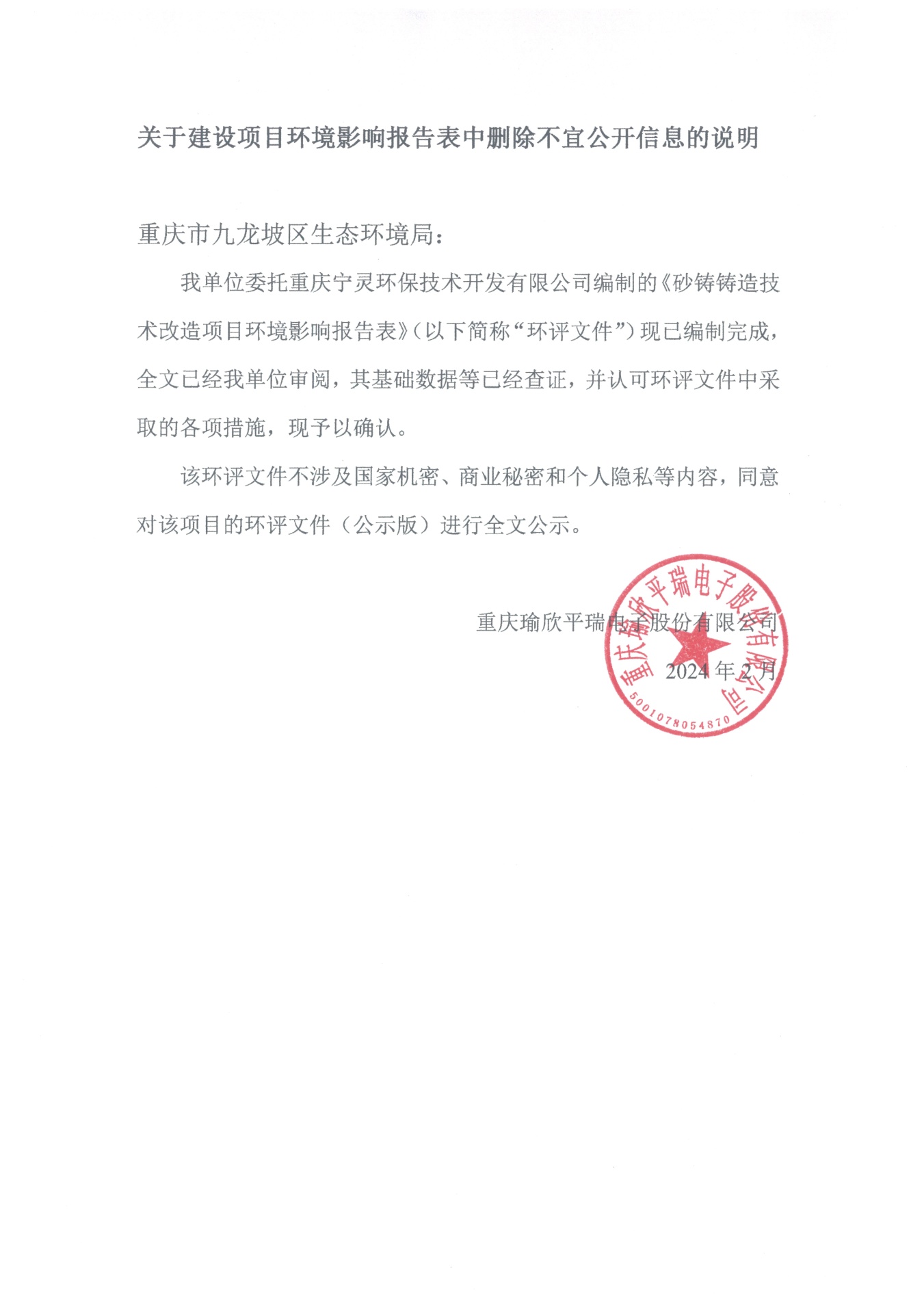 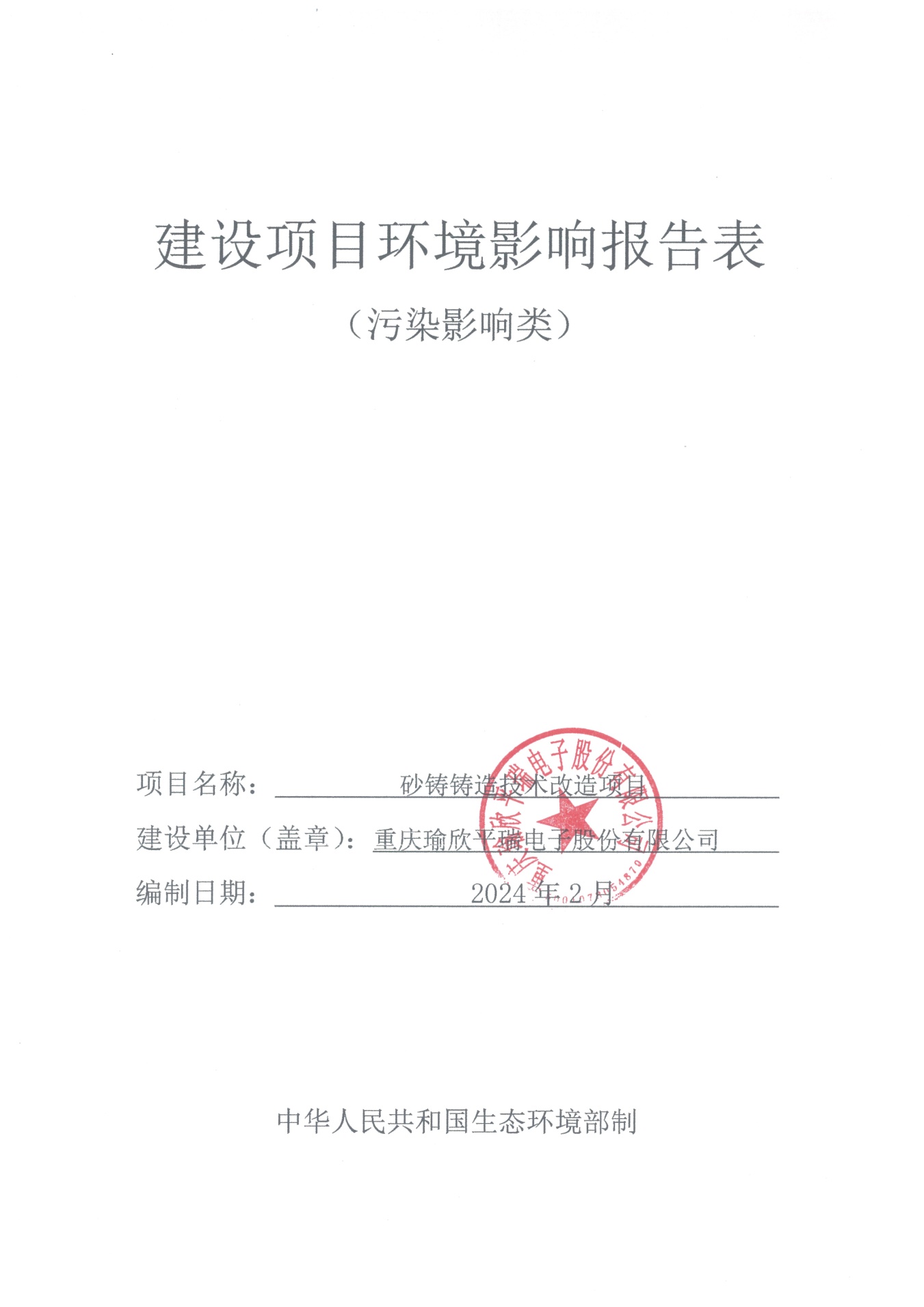 一、建设项目基本情况二、建设项目工程分析三、区域环境质量现状、环境保护目标及评价标准四、主要环境影响和保护措施五、环境保护措施监督检查清单六、结论附表建设项目污染物排放量汇总表注：⑥=①+③+④-⑤；⑦=⑥-①建设项目名称砂铸铸造技术改造项目砂铸铸造技术改造项目砂铸铸造技术改造项目项目代码2307-500107-07-02-9861962307-500107-07-02-9861962307-500107-07-02-986196建设单位联系人余兴莲联系方式18983237030建设地点重庆市九龙坡区西彭镇铝城大道88号附1号（公司现有铸造车间内）重庆市九龙坡区西彭镇铝城大道88号附1号（公司现有铸造车间内）重庆市九龙坡区西彭镇铝城大道88号附1号（公司现有铸造车间内）地理坐标（ 106 度 19 分11.578 秒， 29 度 16分 44.925秒）（ 106 度 19 分11.578 秒， 29 度 16分 44.925秒）（ 106 度 19 分11.578 秒， 29 度 16分 44.925秒）国民经济行业类别C3391黑色金属铸造建设项目行业类别三十、金属制品业3368.铸造及其他金属制品制造339建设性质□新建（迁建）□改建□扩建☑技术改造建设项目申报情形☑首次申报项目             □不予批准后再次申报项目□超五年重新审核项目     □重大变动重新报批项目项目备案部门重庆市九龙坡区经济和信息化委员会项目备案文号2307-500107-07-02-986196总投资（万元）400环保投资（万元）50环保投资占比（%）12.5施工工期4个月是否开工建设☑否□是：             用地面积（m2）500（不新增）专项评价设置情况根据《建设项目环境影响报告表编制技术指南（污染影响类）（试行）》，本项目无需设置专项评价，对照情况见下表：表1-1 专项评价设置原则对照表根据《建设项目环境影响报告表编制技术指南（污染影响类）（试行）》，本项目无需设置专项评价，对照情况见下表：表1-1 专项评价设置原则对照表根据《建设项目环境影响报告表编制技术指南（污染影响类）（试行）》，本项目无需设置专项评价，对照情况见下表：表1-1 专项评价设置原则对照表规划情况2022年6月，重庆西彭工业园区管理委员会组织编制了《重庆西彭工业园区规划》，根据规划，西彭园区包括西彭产业区组团、陶家产业区组团和铜罐驿产业区组团，涉及原西彭园区A、B、C、D、F、J、L七个标准分区及原九龙园区C区肖家河以南区域。本项目位于重庆西彭工业园区西彭产业区组团内，本项目所在区域属于重庆西彭工业园区规划范围，详见附图5。2022年6月，重庆西彭工业园区管理委员会组织编制了《重庆西彭工业园区规划》，根据规划，西彭园区包括西彭产业区组团、陶家产业区组团和铜罐驿产业区组团，涉及原西彭园区A、B、C、D、F、J、L七个标准分区及原九龙园区C区肖家河以南区域。本项目位于重庆西彭工业园区西彭产业区组团内，本项目所在区域属于重庆西彭工业园区规划范围，详见附图5。2022年6月，重庆西彭工业园区管理委员会组织编制了《重庆西彭工业园区规划》，根据规划，西彭园区包括西彭产业区组团、陶家产业区组团和铜罐驿产业区组团，涉及原西彭园区A、B、C、D、F、J、L七个标准分区及原九龙园区C区肖家河以南区域。本项目位于重庆西彭工业园区西彭产业区组团内，本项目所在区域属于重庆西彭工业园区规划范围，详见附图5。规划环境影响评价情况2023年6月30日《重庆西彭工业园区规划环境影响报告书》取得了重庆市生态环境局关于重庆西彭工业园区规划环境影响报告书审查意见的函（渝环函[2023]439号）。2023年6月30日《重庆西彭工业园区规划环境影响报告书》取得了重庆市生态环境局关于重庆西彭工业园区规划环境影响报告书审查意见的函（渝环函[2023]439号）。2023年6月30日《重庆西彭工业园区规划环境影响报告书》取得了重庆市生态环境局关于重庆西彭工业园区规划环境影响报告书审查意见的函（渝环函[2023]439号）。规划及规划环境影响评价符合性分析一、园区规划符合性分析1.与园区产业定位、“三线一单”等符合性分析本项目位重庆西彭工业园区西彭组团内，西彭组团主导产业为装备制造、新材料、仓储物流。装备制造重点发展高端智能装备及机器人、航空航天装备、轨道交通装备等；新材料重点发展先进有色合金材料、气凝胶等其他新材料等。西彭工业园区范围内禁止新引入木质家具制造、报废汽车拆解，玻璃制造（除光伏玻璃外）项目。项目为铸造及其他金属制品制造业，不属于园区禁止引入类以及限制引入类企业，符合园区规划及产业定位。本项目位于重庆西彭工业园区西彭组团内，不属于生态保护红线范围（详见附图6），项目所在区域满足环境质量底线，区域各类资源可满足园区的发展需要，不属于重庆西彭工业园区环境准入负面清单中禁止类、限制类，符合“三线一单”要求。2.与《重庆西彭工业园区规划环境影响报告书》及其审查意见的符合性分析表1-2  《重庆西彭工业园区规划环境影响报告书》污染物排放总量管控限值清单项目所排污染物满足总量管控限值清单要求。表1-3  生态环境准入清单项目符合生态环境准入要求。表1-4 项目与《重庆西彭工业园区规划环境影响报告书》及其审查意见符合性分析表项目符合《重庆西彭工业园区规划环境影响报告书》及审查意见要求。一、园区规划符合性分析1.与园区产业定位、“三线一单”等符合性分析本项目位重庆西彭工业园区西彭组团内，西彭组团主导产业为装备制造、新材料、仓储物流。装备制造重点发展高端智能装备及机器人、航空航天装备、轨道交通装备等；新材料重点发展先进有色合金材料、气凝胶等其他新材料等。西彭工业园区范围内禁止新引入木质家具制造、报废汽车拆解，玻璃制造（除光伏玻璃外）项目。项目为铸造及其他金属制品制造业，不属于园区禁止引入类以及限制引入类企业，符合园区规划及产业定位。本项目位于重庆西彭工业园区西彭组团内，不属于生态保护红线范围（详见附图6），项目所在区域满足环境质量底线，区域各类资源可满足园区的发展需要，不属于重庆西彭工业园区环境准入负面清单中禁止类、限制类，符合“三线一单”要求。2.与《重庆西彭工业园区规划环境影响报告书》及其审查意见的符合性分析表1-2  《重庆西彭工业园区规划环境影响报告书》污染物排放总量管控限值清单项目所排污染物满足总量管控限值清单要求。表1-3  生态环境准入清单项目符合生态环境准入要求。表1-4 项目与《重庆西彭工业园区规划环境影响报告书》及其审查意见符合性分析表项目符合《重庆西彭工业园区规划环境影响报告书》及审查意见要求。一、园区规划符合性分析1.与园区产业定位、“三线一单”等符合性分析本项目位重庆西彭工业园区西彭组团内，西彭组团主导产业为装备制造、新材料、仓储物流。装备制造重点发展高端智能装备及机器人、航空航天装备、轨道交通装备等；新材料重点发展先进有色合金材料、气凝胶等其他新材料等。西彭工业园区范围内禁止新引入木质家具制造、报废汽车拆解，玻璃制造（除光伏玻璃外）项目。项目为铸造及其他金属制品制造业，不属于园区禁止引入类以及限制引入类企业，符合园区规划及产业定位。本项目位于重庆西彭工业园区西彭组团内，不属于生态保护红线范围（详见附图6），项目所在区域满足环境质量底线，区域各类资源可满足园区的发展需要，不属于重庆西彭工业园区环境准入负面清单中禁止类、限制类，符合“三线一单”要求。2.与《重庆西彭工业园区规划环境影响报告书》及其审查意见的符合性分析表1-2  《重庆西彭工业园区规划环境影响报告书》污染物排放总量管控限值清单项目所排污染物满足总量管控限值清单要求。表1-3  生态环境准入清单项目符合生态环境准入要求。表1-4 项目与《重庆西彭工业园区规划环境影响报告书》及其审查意见符合性分析表项目符合《重庆西彭工业园区规划环境影响报告书》及审查意见要求。其他符合性分析一、建设项目与重庆市、九龙坡区“三线一单”符合性分析1）生态保护红线生态保护红线是指为保障和提升水源涵养、水土保持、生物多样性保护等生态功能，必须实行严格保护的自然生态空间，是保障生态安全必须严守的底线。根据《重庆市人民政府关于落实生态保护红线、环境质量底线、资源利用上线制定生态环境准入清单实施生态环境分区管控的实施意见》（渝府发〔2020〕11号）和九龙坡区生态红线图，本项目位于重庆西彭工业园区西彭组团内，项目所在规划区域不属于九龙坡区保护红线管控的重点生态功能区、禁止开发区以及“四山”管制区，项目不属于生态保护红线范围内，不属禁止建设区。2）环境质量底线清单九龙坡区属于环境空气达标区；项目所在区域桥头河监测断面各监测因子均能满足《地表水环境质量标准》（GB3838-2002）V类水域水质标准要求；项目所在区域声环境质量良好。本项目所在区域环境质量现状较好，具有一定的环境容量。同时根据营运期环境影响分析，本项目废水、废气、声和固体废物经有效处置后，对外环境的影响小。综上，本项目的建设不会突破环境质量底线。一、建设项目与重庆市、九龙坡区“三线一单”符合性分析1）生态保护红线生态保护红线是指为保障和提升水源涵养、水土保持、生物多样性保护等生态功能，必须实行严格保护的自然生态空间，是保障生态安全必须严守的底线。根据《重庆市人民政府关于落实生态保护红线、环境质量底线、资源利用上线制定生态环境准入清单实施生态环境分区管控的实施意见》（渝府发〔2020〕11号）和九龙坡区生态红线图，本项目位于重庆西彭工业园区西彭组团内，项目所在规划区域不属于九龙坡区保护红线管控的重点生态功能区、禁止开发区以及“四山”管制区，项目不属于生态保护红线范围内，不属禁止建设区。2）环境质量底线清单九龙坡区属于环境空气达标区；项目所在区域桥头河监测断面各监测因子均能满足《地表水环境质量标准》（GB3838-2002）V类水域水质标准要求；项目所在区域声环境质量良好。本项目所在区域环境质量现状较好，具有一定的环境容量。同时根据营运期环境影响分析，本项目废水、废气、声和固体废物经有效处置后，对外环境的影响小。综上，本项目的建设不会突破环境质量底线。一、建设项目与重庆市、九龙坡区“三线一单”符合性分析1）生态保护红线生态保护红线是指为保障和提升水源涵养、水土保持、生物多样性保护等生态功能，必须实行严格保护的自然生态空间，是保障生态安全必须严守的底线。根据《重庆市人民政府关于落实生态保护红线、环境质量底线、资源利用上线制定生态环境准入清单实施生态环境分区管控的实施意见》（渝府发〔2020〕11号）和九龙坡区生态红线图，本项目位于重庆西彭工业园区西彭组团内，项目所在规划区域不属于九龙坡区保护红线管控的重点生态功能区、禁止开发区以及“四山”管制区，项目不属于生态保护红线范围内，不属禁止建设区。2）环境质量底线清单九龙坡区属于环境空气达标区；项目所在区域桥头河监测断面各监测因子均能满足《地表水环境质量标准》（GB3838-2002）V类水域水质标准要求；项目所在区域声环境质量良好。本项目所在区域环境质量现状较好，具有一定的环境容量。同时根据营运期环境影响分析，本项目废水、废气、声和固体废物经有效处置后，对外环境的影响小。综上，本项目的建设不会突破环境质量底线。其他符合性分析3）资源利用上线规划区内能源资源富足，能够满足规划用电、用气等的消耗需求；规划区供水能力满足发展需要。本项目的建设不影响区域的资源利用。4）环境准入负面清单根据《长江经济带战略环境评价重庆市九龙坡区“三线一单”编制文本》及《九龙坡区生态环境准入清单》，项目位于九龙坡区区重点管控单元-4-长江丰收坝九龙坡段（环境管控单元编码：ZH50010720004），项目建设符合管控要求。其管控要求见表1-5。表1-5  本项目与九龙坡区“三线一单”符合性分析表二、与国家产业政策符合性分析根据《产业结构调整指导目录（2024年本）》，本项目不属于鼓励类、限制类、淘汰类，属于允许类，符合《产业结构调整指导目录（2024年本）》相关规定。重庆市九龙坡区发展和改革委员会以《重庆市企业投资项目备案证》（项目代码：2307-500107-07-02-986196）的形式同意该项目备案。三、项目与《重庆市产业投资准入工作手册（2022年修订）》符合性分析符合性分析详见下表：表1-6  项目与《关于印发重庆市产业投资准入工作手册的通知》的符合性分析项目不属于《重庆市产业投资准入工作手册（2022年修订）》中的不予准入类、限制准入类，符合要求。四、项目与《重庆市发展和改革委员会重庆市经济和信息化委员会关于严格工业布局和准入的通知》（渝发改工【2018】781号）符合性分析符合性分析详见下表：表1-7  与关于严格工业布局和准入的通知的符合性分析本项目的建设符合《重庆市发展和改革委员会重庆市经济和信息化委员会关于严格工业布局和准入的通知》（渝发改工【2018】781号）的要求。五、项目与《重庆市长江经济带发展负面清单实施细则（试行）》符合性分析符合性分析详见下表：表1-8 重庆市长江经济带发展负面清单实施细则（试行）符合性分析表六、与《铸造企业规范条件》（修订）（T/CFA 0310021—2023） 符合性分析符合性分析详见下表：表1-9《铸造企业规范条件》（修订）（T/CFA 0310021—2023）符合性分析表3）资源利用上线规划区内能源资源富足，能够满足规划用电、用气等的消耗需求；规划区供水能力满足发展需要。本项目的建设不影响区域的资源利用。4）环境准入负面清单根据《长江经济带战略环境评价重庆市九龙坡区“三线一单”编制文本》及《九龙坡区生态环境准入清单》，项目位于九龙坡区区重点管控单元-4-长江丰收坝九龙坡段（环境管控单元编码：ZH50010720004），项目建设符合管控要求。其管控要求见表1-5。表1-5  本项目与九龙坡区“三线一单”符合性分析表二、与国家产业政策符合性分析根据《产业结构调整指导目录（2024年本）》，本项目不属于鼓励类、限制类、淘汰类，属于允许类，符合《产业结构调整指导目录（2024年本）》相关规定。重庆市九龙坡区发展和改革委员会以《重庆市企业投资项目备案证》（项目代码：2307-500107-07-02-986196）的形式同意该项目备案。三、项目与《重庆市产业投资准入工作手册（2022年修订）》符合性分析符合性分析详见下表：表1-6  项目与《关于印发重庆市产业投资准入工作手册的通知》的符合性分析项目不属于《重庆市产业投资准入工作手册（2022年修订）》中的不予准入类、限制准入类，符合要求。四、项目与《重庆市发展和改革委员会重庆市经济和信息化委员会关于严格工业布局和准入的通知》（渝发改工【2018】781号）符合性分析符合性分析详见下表：表1-7  与关于严格工业布局和准入的通知的符合性分析本项目的建设符合《重庆市发展和改革委员会重庆市经济和信息化委员会关于严格工业布局和准入的通知》（渝发改工【2018】781号）的要求。五、项目与《重庆市长江经济带发展负面清单实施细则（试行）》符合性分析符合性分析详见下表：表1-8 重庆市长江经济带发展负面清单实施细则（试行）符合性分析表六、与《铸造企业规范条件》（修订）（T/CFA 0310021—2023） 符合性分析符合性分析详见下表：表1-9《铸造企业规范条件》（修订）（T/CFA 0310021—2023）符合性分析表3）资源利用上线规划区内能源资源富足，能够满足规划用电、用气等的消耗需求；规划区供水能力满足发展需要。本项目的建设不影响区域的资源利用。4）环境准入负面清单根据《长江经济带战略环境评价重庆市九龙坡区“三线一单”编制文本》及《九龙坡区生态环境准入清单》，项目位于九龙坡区区重点管控单元-4-长江丰收坝九龙坡段（环境管控单元编码：ZH50010720004），项目建设符合管控要求。其管控要求见表1-5。表1-5  本项目与九龙坡区“三线一单”符合性分析表二、与国家产业政策符合性分析根据《产业结构调整指导目录（2024年本）》，本项目不属于鼓励类、限制类、淘汰类，属于允许类，符合《产业结构调整指导目录（2024年本）》相关规定。重庆市九龙坡区发展和改革委员会以《重庆市企业投资项目备案证》（项目代码：2307-500107-07-02-986196）的形式同意该项目备案。三、项目与《重庆市产业投资准入工作手册（2022年修订）》符合性分析符合性分析详见下表：表1-6  项目与《关于印发重庆市产业投资准入工作手册的通知》的符合性分析项目不属于《重庆市产业投资准入工作手册（2022年修订）》中的不予准入类、限制准入类，符合要求。四、项目与《重庆市发展和改革委员会重庆市经济和信息化委员会关于严格工业布局和准入的通知》（渝发改工【2018】781号）符合性分析符合性分析详见下表：表1-7  与关于严格工业布局和准入的通知的符合性分析本项目的建设符合《重庆市发展和改革委员会重庆市经济和信息化委员会关于严格工业布局和准入的通知》（渝发改工【2018】781号）的要求。五、项目与《重庆市长江经济带发展负面清单实施细则（试行）》符合性分析符合性分析详见下表：表1-8 重庆市长江经济带发展负面清单实施细则（试行）符合性分析表六、与《铸造企业规范条件》（修订）（T/CFA 0310021—2023） 符合性分析符合性分析详见下表：表1-9《铸造企业规范条件》（修订）（T/CFA 0310021—2023）符合性分析表建设内容－、项目由来重庆瑜欣平瑞电子股份有限公司（以下简称“瑜欣平瑞公司”）始建于2003年，是一家专业从事通用汽油机和摩托艇点火系统的研发及生产的企业。现有生产场地位于重庆市九龙坡区西彭镇铝城大道88号附1号（重庆西彭工业园区西彭组团内）。2007年10月瑜欣平瑞公司《变流器及通机飞轮生产线项目环境影响评价报告表》通过了重庆市九龙坡区环境保护局的审批（详见附件《重庆市建设项目环境保护批准书（渝（九）环准【2007】128号）》）。2012年5月公司通过了竣工环境保护验收（详见附件《重庆市建设项目竣工环境保护验收批复（渝（九）环验【2012】26号）》）。2016年6月瑜欣平瑞公司《电子二车间及配件部改扩建项目环境影响评价报告表》通过了重庆市九龙坡区环境保护局的审批（详见附件《重庆市建设项目环境保护批准书（九）环准【2016】093号》）。2016年12月公司通过了竣工环境保护验收（详见附件《重庆市建设项目竣工环境保护验收批复（渝（九）环验【2016】176号）》）。企业在2023年3月延续了《排污染物许可证（编号：915001077500679842002Q）》，有效期限：2023年3月31日至2028年3月30日》。厂区总占地面积40811m2，建筑面积28730.26m2，建有1#电子一车间、2#铸造车间、3#机加工车间、4#电子二车间、综合楼（包括食堂和宿舍）、办公楼等。公司员工600人，年工作280天，1班制（铸造车间为2班制），每班8h。年生产飞轮600万只（铁飞轮400万只、铝飞轮200万只），点火器900万只，调压器、变流器150万只。为顺应市场发展需求，提高企业技术水平和产品质量，节能降耗，降低产品和用工成本，公司在原“2#铸造车间”内闲置空地实施砂铸铸造技术改造项目。拟采用先进生产设备，提升自用铁飞轮毛坯件半成品的生产技术水平和工作效率，即在2#铸造车间内新增1条全自动造型浇铸生产线（包括1台加砂机、1台全自动垂直分型无箱射压造型机、1条全自动浇铸线（含全自动扇形浇铸机和1台振动输送落砂机），熔炼区配套新增2套控电柜和3台中频感应炉（2用1备）），抛丸区新增1台抛丸机，同时停用1条自动造型人工浇铸生产线，浇铸、抛丸和打磨废气收集处理后通过排气筒排放；不涉及厂区其余车间原有生产情况。技改项目不新增用地，技改前后维持原产能不变，减少了铸造车间工作时间，由2班制改为1班制。技改变化情况见下表。表2-1 本次技改各厂房功能变化情况一览表表2-2 本次技改产品产能变化情况一览表二、技改内容项目名称：砂铸铸造技术改造项目建设性质：技术改造建设单位：重庆瑜欣平瑞电子股份有限公司建设地点：重庆市九龙坡区西彭镇铝城大道88号附1号（现有铸造车间内）建筑面积：约500m2，利用铸造车间内闲置用地，不新增用地生产规模：年生产自用半成品铁飞轮毛坯件400万只，不改变最终产品产能项目投资：总400万元，其中环保投资50万元，占工程投资12.5%建设内容：新增能耗更低的电磁熔炼炉，用全自动造型浇铸生产线替代自动造型人工浇铸生产线。新增1条全自动造型浇铸生产线（包括1台加砂机、1台全自动垂直分型无箱射压造型机、1条全自动浇铸线（含全自动扇形浇铸机和1台振动输送落砂机），熔炼区配套新增2套控电柜和3台中频感应炉（2用1备）），抛丸区新增1台抛丸机。停用现有1条人工造型浇铸生产线（包括1台加砂机、1台水平箱式造型机、1条人工浇铸线和1台振动输送落砂机）。浇铸、抛丸和打磨工序产生的废气收集后通过排气筒排放，由无组织排放变为有组织排放。技改项目组成表见下表：表2-3  技改项目（铁飞轮毛坯件铸造车间）组成一览表二、主要产品及产能（1）主要产品及规模年生产自用半成品铁飞轮毛坯件400万件，技改项目不改变生产规模。技改项目产品及产能见表2-4。表2-4  技改项目产品及产能用一览表（2）产能合理性核算：技改项目生产规模以浇铸工段铁水消耗量为准，因此产能核算以铁水生产量为准。技改项目共使用4台中频电炉（4用2备），规格均为1t/h型，每炉熔炼1t铁水所需时间为1h。按照企业生产计划，每天工作1班，每班工作时间为8h，中频电炉实际每台每天工作时间为5h，则年工作时间为5600h（280d*5h*4台），铁水每年的生产规模为5600t。全自动造型浇铸生产线每小时铁水消耗量约为2.5t，按照企业生产计划，每天工作1班，每班工作时间为8h，则年铁水消耗量为5600t（280d*8h*2.5），考虑铁水的损耗，因此项目预计产能400万件（折合5432t）合理。三、主要生产单元、主要工艺及生产设施名称表2-5 主要生产单元、主要工艺及生产设施名称一览表四、主要原辅材料表2-6  主要原辅料及燃料一览表表2-7  主要原辅料特性情况说明五、劳动定员及工作制度劳动定员：技改项目不新增劳动人员，由企业现有员工调配解决。工作制度：年工作280天，1班制，每班8h。六、厂区总平面布置（1）厂区总平面布置厂区整个用地呈规整的矩形，东面为1#电子一车间（1层），南面为2#铸造车间（1层），西南面为变电站和空压机房，西面为4#电子二车间和5#配件车间（3层），西北面为综合楼（1层为员工食堂，2、3层为员工宿舍），北面为3#机加工车间（1层）和办公楼（3层）。厂区出入口位于北面。（2）2#铸造车间总平面布置2#铸造车间分为3个车间，北面为压铸车间（铝飞轮毛坯件生产），中间为浇铸车间（铁飞轮毛坯件生产），南面为旧砂再生处理车间。（3）技改项目浇铸车间总平面布置技改项目位于浇铸车间内闲置用地。铸造车间东南面为材料库房，西南面为检测区，西面为熔炼区，西北面为原材料暂存区，中间为浇铸生产区（包括1条全自动造型浇铸生产线和1条自动造型人工浇铸生产线），东北面为抛丸处理区和打磨处理区。厂区总平面布置图见附图2-1、浇铸车间分区图见附图2-2。总体来看，该总平面布置方案能够满足于生产的需要，物料运输便捷，对外联系方便、合理，既分工、又协作，达到了便于组织生产，方便办公的目的。项目水平衡图、物料平衡等（1）水平衡技改项目生产用水为混砂造型用水和电磁感应炉设备冷却用水。混砂造型用水大部分作为水蒸气蒸发，需要补充新鲜水300t/a。电磁感应炉设备冷却用水包括内循环管道冷却用水和外循环冷却用水。内循环管道内冷却水损耗需补充纯净水2t/a；外循环冷却塔和冷却池用水循环使用，蒸发损失需要补充新鲜水60t/a；项目不新增员工，故不新增生活用水。技改项目水平衡图如下：图2-1 技改项目水平衡示意图（单位：m3/a）（2）物料平衡表2-8   铁飞轮铸件物料平衡表技改项目物料平衡图如下：图2-2 技改项目物料平衡示意图（单位：t/a）生产工艺流程技改项目仅涉及自用半成品铁飞轮毛坯件生产，生产规模不变，生产员工不新增。技改项目新增能耗更低的电磁熔炼炉，新增工艺更先进的抛丸机；用全自动造型浇铸生产线替代自动造型人工浇铸生产线，减少了作业时间（工作时间由2班制减少为1班制），单位时间产量增加，单位产品能耗降低。浇铸、抛丸和打磨工序产生的废气全部收集处理后通过排气筒排放，由无组织排放变为有组织排放。厂区其余车间原有生产情况及污染物排放情况不发生变化。因此，本评价主要分析技改项目自用半成品铁飞轮毛坯件生产工艺流程和产污环节分析。技改项目自用半成品铁飞轮毛坯件生产工艺流程和产污环节如下图所示：－、项目由来重庆瑜欣平瑞电子股份有限公司（以下简称“瑜欣平瑞公司”）始建于2003年，是一家专业从事通用汽油机和摩托艇点火系统的研发及生产的企业。现有生产场地位于重庆市九龙坡区西彭镇铝城大道88号附1号（重庆西彭工业园区西彭组团内）。2007年10月瑜欣平瑞公司《变流器及通机飞轮生产线项目环境影响评价报告表》通过了重庆市九龙坡区环境保护局的审批（详见附件《重庆市建设项目环境保护批准书（渝（九）环准【2007】128号）》）。2012年5月公司通过了竣工环境保护验收（详见附件《重庆市建设项目竣工环境保护验收批复（渝（九）环验【2012】26号）》）。2016年6月瑜欣平瑞公司《电子二车间及配件部改扩建项目环境影响评价报告表》通过了重庆市九龙坡区环境保护局的审批（详见附件《重庆市建设项目环境保护批准书（九）环准【2016】093号》）。2016年12月公司通过了竣工环境保护验收（详见附件《重庆市建设项目竣工环境保护验收批复（渝（九）环验【2016】176号）》）。企业在2023年3月延续了《排污染物许可证（编号：915001077500679842002Q）》，有效期限：2023年3月31日至2028年3月30日》。厂区总占地面积40811m2，建筑面积28730.26m2，建有1#电子一车间、2#铸造车间、3#机加工车间、4#电子二车间、综合楼（包括食堂和宿舍）、办公楼等。公司员工600人，年工作280天，1班制（铸造车间为2班制），每班8h。年生产飞轮600万只（铁飞轮400万只、铝飞轮200万只），点火器900万只，调压器、变流器150万只。为顺应市场发展需求，提高企业技术水平和产品质量，节能降耗，降低产品和用工成本，公司在原“2#铸造车间”内闲置空地实施砂铸铸造技术改造项目。拟采用先进生产设备，提升自用铁飞轮毛坯件半成品的生产技术水平和工作效率，即在2#铸造车间内新增1条全自动造型浇铸生产线（包括1台加砂机、1台全自动垂直分型无箱射压造型机、1条全自动浇铸线（含全自动扇形浇铸机和1台振动输送落砂机），熔炼区配套新增2套控电柜和3台中频感应炉（2用1备）），抛丸区新增1台抛丸机，同时停用1条自动造型人工浇铸生产线，浇铸、抛丸和打磨废气收集处理后通过排气筒排放；不涉及厂区其余车间原有生产情况。技改项目不新增用地，技改前后维持原产能不变，减少了铸造车间工作时间，由2班制改为1班制。技改变化情况见下表。表2-1 本次技改各厂房功能变化情况一览表表2-2 本次技改产品产能变化情况一览表二、技改内容项目名称：砂铸铸造技术改造项目建设性质：技术改造建设单位：重庆瑜欣平瑞电子股份有限公司建设地点：重庆市九龙坡区西彭镇铝城大道88号附1号（现有铸造车间内）建筑面积：约500m2，利用铸造车间内闲置用地，不新增用地生产规模：年生产自用半成品铁飞轮毛坯件400万只，不改变最终产品产能项目投资：总400万元，其中环保投资50万元，占工程投资12.5%建设内容：新增能耗更低的电磁熔炼炉，用全自动造型浇铸生产线替代自动造型人工浇铸生产线。新增1条全自动造型浇铸生产线（包括1台加砂机、1台全自动垂直分型无箱射压造型机、1条全自动浇铸线（含全自动扇形浇铸机和1台振动输送落砂机），熔炼区配套新增2套控电柜和3台中频感应炉（2用1备）），抛丸区新增1台抛丸机。停用现有1条人工造型浇铸生产线（包括1台加砂机、1台水平箱式造型机、1条人工浇铸线和1台振动输送落砂机）。浇铸、抛丸和打磨工序产生的废气收集后通过排气筒排放，由无组织排放变为有组织排放。技改项目组成表见下表：表2-3  技改项目（铁飞轮毛坯件铸造车间）组成一览表二、主要产品及产能（1）主要产品及规模年生产自用半成品铁飞轮毛坯件400万件，技改项目不改变生产规模。技改项目产品及产能见表2-4。表2-4  技改项目产品及产能用一览表（2）产能合理性核算：技改项目生产规模以浇铸工段铁水消耗量为准，因此产能核算以铁水生产量为准。技改项目共使用4台中频电炉（4用2备），规格均为1t/h型，每炉熔炼1t铁水所需时间为1h。按照企业生产计划，每天工作1班，每班工作时间为8h，中频电炉实际每台每天工作时间为5h，则年工作时间为5600h（280d*5h*4台），铁水每年的生产规模为5600t。全自动造型浇铸生产线每小时铁水消耗量约为2.5t，按照企业生产计划，每天工作1班，每班工作时间为8h，则年铁水消耗量为5600t（280d*8h*2.5），考虑铁水的损耗，因此项目预计产能400万件（折合5432t）合理。三、主要生产单元、主要工艺及生产设施名称表2-5 主要生产单元、主要工艺及生产设施名称一览表四、主要原辅材料表2-6  主要原辅料及燃料一览表表2-7  主要原辅料特性情况说明五、劳动定员及工作制度劳动定员：技改项目不新增劳动人员，由企业现有员工调配解决。工作制度：年工作280天，1班制，每班8h。六、厂区总平面布置（1）厂区总平面布置厂区整个用地呈规整的矩形，东面为1#电子一车间（1层），南面为2#铸造车间（1层），西南面为变电站和空压机房，西面为4#电子二车间和5#配件车间（3层），西北面为综合楼（1层为员工食堂，2、3层为员工宿舍），北面为3#机加工车间（1层）和办公楼（3层）。厂区出入口位于北面。（2）2#铸造车间总平面布置2#铸造车间分为3个车间，北面为压铸车间（铝飞轮毛坯件生产），中间为浇铸车间（铁飞轮毛坯件生产），南面为旧砂再生处理车间。（3）技改项目浇铸车间总平面布置技改项目位于浇铸车间内闲置用地。铸造车间东南面为材料库房，西南面为检测区，西面为熔炼区，西北面为原材料暂存区，中间为浇铸生产区（包括1条全自动造型浇铸生产线和1条自动造型人工浇铸生产线），东北面为抛丸处理区和打磨处理区。厂区总平面布置图见附图2-1、浇铸车间分区图见附图2-2。总体来看，该总平面布置方案能够满足于生产的需要，物料运输便捷，对外联系方便、合理，既分工、又协作，达到了便于组织生产，方便办公的目的。项目水平衡图、物料平衡等（1）水平衡技改项目生产用水为混砂造型用水和电磁感应炉设备冷却用水。混砂造型用水大部分作为水蒸气蒸发，需要补充新鲜水300t/a。电磁感应炉设备冷却用水包括内循环管道冷却用水和外循环冷却用水。内循环管道内冷却水损耗需补充纯净水2t/a；外循环冷却塔和冷却池用水循环使用，蒸发损失需要补充新鲜水60t/a；项目不新增员工，故不新增生活用水。技改项目水平衡图如下：图2-1 技改项目水平衡示意图（单位：m3/a）（2）物料平衡表2-8   铁飞轮铸件物料平衡表技改项目物料平衡图如下：图2-2 技改项目物料平衡示意图（单位：t/a）生产工艺流程技改项目仅涉及自用半成品铁飞轮毛坯件生产，生产规模不变，生产员工不新增。技改项目新增能耗更低的电磁熔炼炉，新增工艺更先进的抛丸机；用全自动造型浇铸生产线替代自动造型人工浇铸生产线，减少了作业时间（工作时间由2班制减少为1班制），单位时间产量增加，单位产品能耗降低。浇铸、抛丸和打磨工序产生的废气全部收集处理后通过排气筒排放，由无组织排放变为有组织排放。厂区其余车间原有生产情况及污染物排放情况不发生变化。因此，本评价主要分析技改项目自用半成品铁飞轮毛坯件生产工艺流程和产污环节分析。技改项目自用半成品铁飞轮毛坯件生产工艺流程和产污环节如下图所示：图2-3   自用半成品铁飞轮毛坯件生产工艺流程及产污环节示意图工艺流程简述：（1）混砂（现有工序）将水、铸造硅砂、膨润土和环保煤粉按一定比例混合均匀，使水充分润湿膨润土，并使膨润土涂布在铸造硅砂砂粒表面，便于加入加砂机后制作出合格的砂铸模型。环保煤粉是粘土砂铸造中的防粘砂材料，在钢水的高温下，发生气相热解而在金属和铸型界面上析出一层带有光泽的光亮碳，阻止了铁水与模型界面反应，使铸件不易与模型砂粘连，铸件表面更加光滑平整。同时环保煤粉受热变成胶体，缓冲模型砂受热而形成的膨胀应力，减少砂型模具形变，提高了铸件尺寸精准度。该工序有颗粒物G1和噪声N1产生。（2）自动造型（技改工序）项目采用垂直分型无箱射压造型机通过电脑控制射砂、压实、合型、喷脱模剂、推型同步完成铁飞轮砂铸模型。脱模剂直接使用，喷射于砂铸模型内表面。该垂直分型无箱射压造型工艺较原有水平箱式造型机造型速度提升1倍，砂铸模型尺寸精度和内表面光滑度提高了80%，砂铸模型混砂使用量减少约30%，脱模剂使用量减少约30%；该造型工序从源头减少了混砂和脱模剂的使用量，减少了浇铸后落砂的产生量；提高了铸件整体精准度，减少了铸件毛刺产生，清洁生产水平属于国内先进水平。该造型工序全过程为湿式砂铸模型（含水率为3.3%-4%），不进行干燥处理，故无粉尘产生，有噪声N2和废脱模剂桶S1产生。（3）电炉熔炼（技改工序）将钢材、锰铁、硅铁、增碳剂按一定比例配料后装入中频感应炉进行熔炼（采用中频感应电炉，每台自带坩埚炉），熔化后的铁水约1500℃，通过行车将坩埚炉内的铁水转运至全自动扇形浇铸机型腔内。该工序有烟尘（颗粒物）G2和噪声N3以及熔炼渣S2产生。（4）浇铸成型（技改工序）将铁水倒入铁飞轮砂铸模型中，自然冷却凝固成型为铁飞轮毛坯件铸件。项目采用全自动扇形浇铸机，可连续浇筑，可纵移、横移和倾转式浇铸，通过计算机和伺服电机控制浇包的角速度，调整控制铁水流量，实现最佳合理的浇注速度，较原有人工浇铸速度提升1倍以上。该全自动浇铸工艺大大提高了铁飞轮铸件生产效率，铸件综合成品率高于98%（可达清洁生产指标I级基准值），从源头减少了单位产品的能源消耗，清洁生产水平属于国内先进水平。湿式砂型模具内表面组成成分环保煤粉和附着的脱模剂与高温铁水接触后发生反应，随着砂铸模型内产生的水蒸气一同挥发，有少量油雾（非甲烷总烃）和二氧化硫产生。该工序有（烟尘（颗粒物）、非甲烷总烃、水蒸气、二氧化硫） G3和噪声N4产生。（5）落砂（技改工序）浇铸成型的铁飞轮毛坯件铸件通过振动输送带和落砂机将铸件和砂模分离，分离后的旧砂依托原有旧砂再生处理系统。该工序有颗粒物G4、噪声N5和旧砂S3产生。（6）抛丸（技改工序）落砂后的铁飞轮毛坯件铸件运至抛丸区，通过抛丸清理除去铸件表面附着的废砂。该工序有颗粒物G5和噪声N6产生以及废砂S4产生。（7）打磨（现有工序）抛丸清理后的铸件经人工打磨除去铸件表面毛刺，半成品铁飞轮毛坯件送至机加工车间。该工序有颗粒物G6和噪声N7产生。（8）旧砂再生处理（依托工程）振动输送带和落砂机产生的旧砂依托原有砂处理再生设备处理，包括振动筛、磁选和六角筛工序。旧砂通过振动筛的破碎和筛选作用，去除旧砂中的结块，在此过程有颗粒物G7和噪声N8产生。旧砂通过磁选的磁吸作用，分离出旧砂中的含铁杂质，在此过程有废料（废铁渣）S5产生。旧砂通过六角筛（筛分机）的破碎和筛选作用，进一步细化旧砂颗粒，在此过程有颗粒物G8和噪声N9产生。经处理后的旧砂再生回用率高于98%（可达清洁生产指标I级基准值），根据需要按一定比例补充铸造硅砂、膨润土和煤粉，供给自动造型机循环使用。二、产污环节分析：技改项目营运过程产污分析详见下表。表2-9  技改项目产污环节分析（一）企业现状重庆瑜欣平瑞电子股份有限公司现有生产场地厂区总占地面积40811m2，建筑面积28730.26m2，建有1#电子一车间、2#铸造车间、3#机加工车间、4#电子二车间、5#配件车间、综合楼（包括食堂和宿舍）、办公楼等。公司员工600人，年生产飞轮600万只（铁飞轮400万只、铝飞轮200万只），点火器900万只，调压器、变流器150万只。企业组成一览表见下表。图2-3   自用半成品铁飞轮毛坯件生产工艺流程及产污环节示意图工艺流程简述：（1）混砂（现有工序）将水、铸造硅砂、膨润土和环保煤粉按一定比例混合均匀，使水充分润湿膨润土，并使膨润土涂布在铸造硅砂砂粒表面，便于加入加砂机后制作出合格的砂铸模型。环保煤粉是粘土砂铸造中的防粘砂材料，在钢水的高温下，发生气相热解而在金属和铸型界面上析出一层带有光泽的光亮碳，阻止了铁水与模型界面反应，使铸件不易与模型砂粘连，铸件表面更加光滑平整。同时环保煤粉受热变成胶体，缓冲模型砂受热而形成的膨胀应力，减少砂型模具形变，提高了铸件尺寸精准度。该工序有颗粒物G1和噪声N1产生。（2）自动造型（技改工序）项目采用垂直分型无箱射压造型机通过电脑控制射砂、压实、合型、喷脱模剂、推型同步完成铁飞轮砂铸模型。脱模剂直接使用，喷射于砂铸模型内表面。该垂直分型无箱射压造型工艺较原有水平箱式造型机造型速度提升1倍，砂铸模型尺寸精度和内表面光滑度提高了80%，砂铸模型混砂使用量减少约30%，脱模剂使用量减少约30%；该造型工序从源头减少了混砂和脱模剂的使用量，减少了浇铸后落砂的产生量；提高了铸件整体精准度，减少了铸件毛刺产生，清洁生产水平属于国内先进水平。该造型工序全过程为湿式砂铸模型（含水率为3.3%-4%），不进行干燥处理，故无粉尘产生，有噪声N2和废脱模剂桶S1产生。（3）电炉熔炼（技改工序）将钢材、锰铁、硅铁、增碳剂按一定比例配料后装入中频感应炉进行熔炼（采用中频感应电炉，每台自带坩埚炉），熔化后的铁水约1500℃，通过行车将坩埚炉内的铁水转运至全自动扇形浇铸机型腔内。该工序有烟尘（颗粒物）G2和噪声N3以及熔炼渣S2产生。（4）浇铸成型（技改工序）将铁水倒入铁飞轮砂铸模型中，自然冷却凝固成型为铁飞轮毛坯件铸件。项目采用全自动扇形浇铸机，可连续浇筑，可纵移、横移和倾转式浇铸，通过计算机和伺服电机控制浇包的角速度，调整控制铁水流量，实现最佳合理的浇注速度，较原有人工浇铸速度提升1倍以上。该全自动浇铸工艺大大提高了铁飞轮铸件生产效率，铸件综合成品率高于98%（可达清洁生产指标I级基准值），从源头减少了单位产品的能源消耗，清洁生产水平属于国内先进水平。湿式砂型模具内表面组成成分环保煤粉和附着的脱模剂与高温铁水接触后发生反应，随着砂铸模型内产生的水蒸气一同挥发，有少量油雾（非甲烷总烃）和二氧化硫产生。该工序有（烟尘（颗粒物）、非甲烷总烃、水蒸气、二氧化硫） G3和噪声N4产生。（5）落砂（技改工序）浇铸成型的铁飞轮毛坯件铸件通过振动输送带和落砂机将铸件和砂模分离，分离后的旧砂依托原有旧砂再生处理系统。该工序有颗粒物G4、噪声N5和旧砂S3产生。（6）抛丸（技改工序）落砂后的铁飞轮毛坯件铸件运至抛丸区，通过抛丸清理除去铸件表面附着的废砂。该工序有颗粒物G5和噪声N6产生以及废砂S4产生。（7）打磨（现有工序）抛丸清理后的铸件经人工打磨除去铸件表面毛刺，半成品铁飞轮毛坯件送至机加工车间。该工序有颗粒物G6和噪声N7产生。（8）旧砂再生处理（依托工程）振动输送带和落砂机产生的旧砂依托原有砂处理再生设备处理，包括振动筛、磁选和六角筛工序。旧砂通过振动筛的破碎和筛选作用，去除旧砂中的结块，在此过程有颗粒物G7和噪声N8产生。旧砂通过磁选的磁吸作用，分离出旧砂中的含铁杂质，在此过程有废料（废铁渣）S5产生。旧砂通过六角筛（筛分机）的破碎和筛选作用，进一步细化旧砂颗粒，在此过程有颗粒物G8和噪声N9产生。经处理后的旧砂再生回用率高于98%（可达清洁生产指标I级基准值），根据需要按一定比例补充铸造硅砂、膨润土和煤粉，供给自动造型机循环使用。二、产污环节分析：技改项目营运过程产污分析详见下表。表2-9  技改项目产污环节分析（一）企业现状重庆瑜欣平瑞电子股份有限公司现有生产场地厂区总占地面积40811m2，建筑面积28730.26m2，建有1#电子一车间、2#铸造车间、3#机加工车间、4#电子二车间、5#配件车间、综合楼（包括食堂和宿舍）、办公楼等。公司员工600人，年生产飞轮600万只（铁飞轮400万只、铝飞轮200万只），点火器900万只，调压器、变流器150万只。企业组成一览表见下表。与项目有关的原有环境污染问题与项目有关的原有环境污染问题表2-10  企业组成一览表全厂污染物与排放情况如下：（1）废水厂区废水实行清污分流。设备冷却用水经冷却塔和冷却水池处理后循环使用，清净下水排入厂区雨水管网。机加工车间生产废水经生产废水处理装置（处理规模为50m3/d）处理达《污水综合排放标准》（GB8978-1996）三级标准后同生活污水排入厂区生活污水处理装置（处理规模为80m3/d）处理，食堂污水经隔油后排入厂区生活污水处理装置，废水处理达《污水综合排放标准》（GB8978-1996）三级标准后进入园区污水管网。其中，生产废水处理产生的含油污泥作危废。（2）废气①电子一车间：回流焊和波峰焊废气以及烘烤废气主要是非甲烷总烃经干式过滤+UV光催化+活性炭吸附处理后通过15m排气筒（DA002）排放。②铸造车间：浇铸车间（铁飞轮毛坯件）：熔炼铁工序中产生的颗粒物经旋风+湿式除尘装置处理后通过15m排气筒（DA006）排放。落砂处理工序中产生的颗粒物经旋风和袋式除尘装置处理后通过15m排气筒（DA005）排放。砂型模具混砂和旧砂再生处理工序中产生的颗粒物经旋风和袋式除尘装置处理后通过15m排气筒（DA003）排放。抛丸工序中产生的颗粒物废气经设备自带滤筒式回收装置处理后，在车间内无组织排放。浇铸工序中产生的颗粒物、二氧化硫和非甲烷总烃废气以及打磨工序中产生的颗粒物废气均未收集处理，在车间内无组织排放。压铸车间（铝飞轮毛坯件）：熔炼铝工序中产生的颗粒物、二氧化硫、氮氧化物、非甲烷总烃和压铸工序中产生含SO2、颗粒物，经集气罩分别收集后，通过专用管道引至气旋塔+干式过滤装置处理后通过15m排气筒（DA001）排放。③电子二车间：焊接工序产生的焊烟经焊烟净化器处理后通过15m排气筒排放。装配车间产生的废气主要是非甲烷总烃，经活性炭吸附后通过1根15m排气筒排放。注塑产生少量的非甲烷总烃加强车间通风，无组织排放。④综合楼食堂油烟：食堂采用电能煮饭，天然气炒菜，在工作过程有少量的油烟废气产生，经油烟净化器处理后引至综合楼屋顶排气筒（DA004）排放。（3）噪声通过采取减振、建筑隔声、距离衰减、合理安排作业时间等方式，降低噪声对外界环境的影响。（4）固废厂区设有一般固废暂存间和危险废物暂存间。固体废弃物包括一般固废、危险废物和生活垃圾。一般固废包括铸件残次品、废金属屑、废砂、废漆包线、熔炼渣、包装废纸等。分类收集于车间一般固废暂存点，外售或交厂家回收利用或由当地环卫部门处理。危险废物包括废脱模剂桶、废电子件、废零部件、含油污泥、废油、废油桶、废漆桶、废稀释剂桶、废棉纱手套和废活性炭等。其中废零部件、废电子元件交由厂家回收，其余危废分类收集后定期送有资质单位处理。生活垃圾、餐厨垃圾统一收集后定期交由市政环卫部门处理。一般固废暂存间符合《一般工业固体废物贮存和填埋污染控制标准》（GB 18599-2020）及相关要求；危险废物暂存间符合《危险废物贮存污染控制标准》（GB 18597-2023）及相关要求。企业在2022年12月份委托重庆市九升检测技术有限公司对排放的废气、废水和噪声进行了检测，并于2023年1月17日出具了《检测报告（九升（检）字【2022】第WT12076-2号）》。根据检测报告结果企业所排污染物能够达标排放。企业在2023年3月延续了《排污染物许可证（编号：915001077500679842002Q）》，有效期限：2023年3月31日至2028年3月30日》。根据《排污许可证申请与核发技术规范 金属铸造工业（HJ1115—2020）》，该企业属于简化管理，故未核定污染物排放总量。企业现有主要污染源及排放情况见下表。表2-11    企业现有主要污染源及排放情况本评价结合企业提供资料和《检测报告（九升（检）字【2022】第WT12076-2号）》相关监测数据核算得出企业全厂污染物实际排放量，见下表。表2-12  企业全厂污染物实际排放情况   （t/a）（二）与本次技改项目有关情况现有浇铸车间内包括铁飞轮毛坯件铸造生产线1条，其主要工艺为：熔炼—造型—浇铸—落砂—抛丸—打磨—检验—半成品。年生产半成品铁飞轮毛坯件400万件。技改项目为半成品铁飞轮毛坯件铸造技术升级改造项目，不新增用地，不改变生产规模，年生产半成品铁飞轮毛坯件400万件。技改项目用地全部位于现有浇铸车间内，在车间预留空地新增1条全自动造型浇铸生产线，在原熔炼区配套新增2套控电柜和3台中频感应炉，抛丸区新增1台抛丸机。现有已建成的1条人工造型浇铸生产线待技改项目完成后停用。现有旧砂再生处理车间内包括旧砂再生处理线1条，其主要工艺为：振动筛—磁选—六角筛。技改前半成品铁飞轮毛坯件生产和旧砂再生处理工艺流程及产污环节示意图如下：图2-4   现有半成品铁飞轮毛坯件及旧砂再生处理工艺流程及产污环节示意图（1）混砂工序将水、铸造硅砂、膨润土和环保煤粉按一定比例混合均匀，使水充分润湿膨润土，并使膨润土涂布在铸造硅砂砂粒表面，便于加入加砂机后制作出合格的砂铸模型。该工序有颗粒物G1＇和噪声N1＇产生。混砂工序原材料包括铸造硅砂、膨润土和煤粉使用总量为710t/a，年运行时间为2400h。根据《机械行业系数手册》砂处理（粘土砂）工作时颗粒物产生系数为17.2kg/t产品，则颗粒物的产生量为12.212t/a。该混砂工序采用密闭搅拌机和输送皮带，产生的废气经旋风+袋式除尘装置（风量20000m3/h）废气处理工艺后通过15m排气筒（DA005）排放。废气收集效率按95%计算，旋风除尘器除尘效率可达70%，袋式除尘器除尘效率可达95%，则经二级除尘装置除尘后，颗粒物有组织排放量为0.174t/a，无组织排放量为0.611t/a。（2）造型工序采用水平箱式造型机通过电脑控制射砂、压实、喷脱模剂、推型同步完成铁飞轮砂铸模型，等待下一步人工浇铸，年运行时间为2400h。脱模剂直接使用，喷射于砂铸模型内表面。该造型工序全过程为湿式砂铸模型（含水率为3.3%-4%），不进行烘干处理，故无粉尘产生，有噪声N2＇和废脱模剂桶S1＇产生。脱模剂年使用量为3t/a，规格为50kg/桶，脱模剂空桶约为5kg/个，则废脱模剂桶产生量约为0.3t/a。（3）熔炼工序将钢材、锰铁、硅铁、增碳剂按一定比例配料后装入中频感应炉进行熔炼（采用中频感应电炉，每台自带坩埚炉），熔化后的铁水约1500℃，通过行车将坩埚炉内的铁水转运至人工浇铸成型区。该工序有烟尘（颗粒物）G2＇和噪声N3＇以及熔炼渣S2＇产生。熔炼工序原材料包括钢材、硅铁、锰铁和增碳剂使用总量为5600t/a，年运行时间为2400h。根据《机械行业系数手册》熔炼工作时颗粒物产生系数为0.479kg/t产品，则颗粒物的产生量为2.682t/a。该废气采用上吸罩收集通过专用管道引至旋风+湿式除尘装置（风量10000m3/h）废气处理工艺后通过15m排气筒（DA006）排放。废气收集效率按80%计算，旋风除尘器除尘效率可达70%，湿式除尘器除尘效率可达80%，则经二级除尘装置除尘后，颗粒物有组织排放量为0.129t/a，无组织排放量为0.536t/a。熔炼渣产生量按原材料使用总量2.5%计算，则熔炼渣产生量约为140t/a。（4）人工浇铸成型工序利用人工操作，将坩埚炉内的铁水倾倒至制备好的湿式砂铸模型中，自然冷却凝固成型为铁飞轮毛坯件铸件。湿式砂型模具内表面组成成分环保煤粉和附着的脱模剂与高温铁水接触后发生反应，随着砂铸模型内产生的水蒸气一同挥发，有少量油雾（非甲烷总烃）和二氧化硫产生。该工序有（烟尘（颗粒物）、非甲烷总烃、水蒸气、二氧化硫）G3＇和噪声N4＇产生。熔炼过程中铁水约有3%的损耗，实际浇铸工序铁水使用总量为5432t/a，年运行时间为2400h。根据《机械行业系数手册》浇铸工作时颗粒物产生系数为1.97kg/t产品、非甲烷总烃产生系数为0.213kg/t产品，则颗粒物产生量为10.701t/a，则非甲烷总烃产生量为1.157t/a。环保煤粉使用量为60t/a，硫含量按0.55%计算，则二氧化硫产生量为0.528t/a。浇铸废气未收集处理，在车间内无组织排放，则颗粒物无组织排放量为10.701t/a，则非甲烷总烃无组织排放量为1.157t/a，则二氧化硫无组织排放量为0.528t/a。（5）落砂工序浇铸成型的铁飞轮毛坯件铸件通过振动输送带和落砂机将铸件和砂模分离，分离后的旧砂通过密闭传送带送旧砂再生处理系统。该工序有颗粒物G4＇、噪声N5＇和旧砂S3＇产生。落砂过程砂铸模型实际产生总量为710t/a，年运行时间为2400h。根据《机械行业系数手册》砂处理（粘土砂）工作时颗粒物产生系数为17.2kg/t产品，则颗粒物的产生量为12.212t/a。该废气经专用管道引至旋风+袋式除尘装置（风量20000m3/h）废气处理工艺后通过15m排气筒（DA005）排放。采用封闭式集气罩，收集效率按95%计算，旋风除尘器除尘效率可达70%，袋式除尘器除尘效率可达95%，则经二级除尘装置除尘后，颗粒物有组织排放量为0.174t/a，无组织排放量为0.611t/a。旧砂产生量按砂铸模型总量的95%计算，则为674.5t/a。（6）抛丸工序落砂后的铁飞轮毛坯件铸件运至抛丸区，通过抛丸清理除去铸件表面砂模和毛刺。该工序有颗粒物G5＇和噪声N6＇产生以及废砂S4＇产生。铁飞轮毛坯件铸件产生量为5432t/a，设有3台抛丸机对其抛丸处理，年运行时间为2400h。根据《机械行业系数手册》抛丸工作时颗粒物产生系数为2.19kg/t产品，则颗粒物的产生量为11.896t/a。该废气经抛丸机设备自带滤筒式除尘系统处理后，在车间内无组织排放。抛丸废气收集效率按99%计算，设备自带滤筒式除尘效率可达99%，则颗粒物无组织排放量为0.237t/a。废砂产生量约为砂铸模型总量的5%，则为35.5t/a。（7）打磨工序抛丸清理后的铸件在经人工打磨后为铁飞轮半成品送至厂区机加工车间。该工序有颗粒物G6＇和噪声N7＇产生。铁飞轮毛坯件铸件产生量为5432t/a，设有2台立式砂轮机对其打磨处理，年运行时间为2400h。根据《机械行业系数手册》打磨工作时颗粒物产生系数为2.19kg/t产品，则颗粒物的产生量为11.896t/a。打磨废气未收集处理，在车间内无组织排放，则颗粒物无组织排放量为11.896t/a。（8）旧砂再生处理工程振动输送带和落砂机产生的旧砂经砂处理再生设备回用处理，包括振动筛、磁选和六角筛工序。根据需要补充一定比例的铸造硅砂、膨润土和煤粉，供给造型机循环使用。该过程有颗粒物G7＇、颗粒物G8＇和噪声N8＇、噪声N9＇产生以及废料S5＇。旧砂再生处理过程中旧砂实际总量按674.5t/a计算，年运行时间为2400h。根据《机械行业系数手册》砂处理（粘土砂）工作时颗粒物产生系数为17.2kg/t产品，则颗粒物的产生量为11.601t/a。旧砂处理工序采用密闭搅拌机和输送皮带，产生的废气经旋风+袋式除尘装置（风量20000m3/h）废气处理工艺后通过15m排气筒（DA003）排放。废气收集效率按95%计算，旋风除尘器除尘效率可达70%，袋式除尘器除尘效率可达95%，则经二级除尘装置除尘后，颗粒物有组织排放量为0.165t/a，无组织排放量为0.580t/a。废料产生量约为0.35t/a。企业铸造车间生产铁飞轮毛坯件铸件污染物排放情况见下表。表2-13  企业技改前生产铁飞轮毛坯件铸件废气产排污情况一览表表2-14  企业技改前生产铁飞轮毛坯件铸件污染物排放情况   （t/a）（三）技改前现状及以新带老措施企业营运期间，铁飞轮半成品毛坯件生产存在手工浇铸废气未收集处理、抛丸废气未设置排气筒、打磨废气未收集处理、厂区综合污水排放口未监测等问题。企业现有环境问题及以新带老措施见下表。表2-15  企业现有问题及以新带老措施一览表区域环境质量现状一、大气环境质量现状（1）常规污染物按照《重庆市环境空气质量功能区划分规定的通知》（渝府发[2016]19号）规定，所在区域为空气质量二类功能区，大气环境质量应执行《环境空气质量标准》（GB 3095-2012）二级标准。本评价引用重庆市生态环境局公布的《2022年重庆市生态环境状况公报》中九龙坡区的环境质量状况数据，九龙坡区区域环境质量现状评价如下。表3-1  2022年九龙坡区区域环境空气质量状况由上表可知，项目所在区域PM10、SO2、NO2、PM2.5、O3、CO均满足《环境空气质量标准》（GB 3085-2012）二级标准，九龙坡区为环境空气质量达标区域。（2）特征污染物根据《建设项目环境影响报告表编制技术指南（污染影响类）（试行）》：排放国家、地方环境空气质量标准中有标准限值要求的特征污染物时，引用建设项目周边5千米范围内近3年的现有监测数据。项目非甲烷总烃参考河北省地方标准《环境空气质量 非甲烷总烃限值》（DB 13/1577-2012）中的二级标准，引用《重庆西彭工业园区规划环境影响报告书》中2022年6月30日~7月6日连续7天对规划区内规划居住用地的监测数据，每天监测4次。该规划用地位于项目西北面约600m。详见附图3监测点位示意图。表3-2  特征污染物环境质量监测结果            单位：mg/m3由上表可知，项目所在地非甲烷总烃满足《环境空气质量 非甲烷总烃限值》（DB 13/1577-2012）中二级标准。二、地表水环境质量现状本项目无生产废水排放，厂区废水实行清污分流，冷却用水循环使用，少量清净下水排入厂区雨水管网。生活污水排入厂区生活污水处理装置，食堂废水经隔油后排入厂区生活污水处理装置，综合废水处理达《污水综合排放标准》（GB8978-1996）三级标准后进入园区污水管网，由西彭工业园区污水处理厂处理达标后排入桥头河，最终进入长江。根据《重庆市人民政府批转重庆市地表水环境功能类别调整方案的通知》(渝府发[2012]4号)以及《重庆市九龙坡区人民政府关于印发重庆市九龙坡区地表水域功能适用功能类别划分规定的通知》（九龙坡府发[2006]52号），新瓦房——大溪河口属于Ⅱ类水域，应执行Ⅱ类水域水质标准。根据《重庆市九龙坡区人民政府印发重庆市九龙坡区深入打好污染防治攻坚战实施方案的通知》（九龙坡委发〔2022〕14号），桥头河参照《地表水环境质量标准》（GB3838-2002）V类水域标准进行评价。本次评价引用西彭工业园区规划环评项目中对桥头河西彭工业园区污水处理厂上游500m处和桥头河汇入长江河口上游200m断面的监测数据进行评价，监测时间为2022年11月8日~11月10日。结果见下表3-3。表3-3  桥头河水质监测数据表    单位：mg/L 根据表3-3，监测断面各监测因子均满足《地表水环境质量标准》（GB3838-2002）V类标准限值。三、声环境质量现状本项目位于重庆西彭工业园区西彭组团内，技改项目周边50m范围内无声环境保护目标，根据《建设项目环境影响报告表编制技术指南（污染影响类）（试行）》，可不进行声环境质量现状评价。四、生态环境本项目位于重庆西彭工业园区西彭组团内，属于规划的产业园区，并且本项目在原厂区内进行改扩建，因此不进行生态现状调查。五、电磁辐射本项目无电磁辐射相关内容，因此不开展电磁辐射环境质量现状评价。地下水、土壤环境项目位于规划园区内，厂界外500m范围内无地下水环境保护目标，项目位于已建成的厂房内，地面硬化，土壤环境不敏感，周边无集中式饮用水源等，正常情况下不存在土壤、地下水环境污染途径，因此，根据《建设项目环境影响报告表编制技术指南（污染影响类）（试行）》，原则上不开展地下水、土壤环境现状评价。环境保护目标一、大气环境保护目标项目车间外500m范围内大气环境保护目标统计如下：表3-4  大气环境保护目标二、声环境保护目标本项目位于重庆西彭工业园区西彭组团内，周边50m范围内无声环境保护目标。三、地下水环境保护目标本项目位于重庆西彭工业园区西彭组团内，厂界外500m范围内无地下水集中式饮用水水源和热水、矿泉水、温泉等特殊地下水资源。四、生态环境保护目标项目位于规划园区内，无新增用地，因此不做生态环境保护目标统计。污染物排放控制标准一、大气污染物排放标准根据《铸造工业大气污染物排放标准》（GB39726-2020）的相关内容和要求，项目产生的有组织废气（颗粒物）、厂区内无组织废气（颗粒物和非甲烷总烃）执行该排放标准，浇铸工序产生的非甲烷总烃和二氧化硫以及厂界颗粒物（无组织）该排放标准无相应内容和要求，因此该项目排放的有组织废气（非甲烷总烃和二氧化硫）和厂界无组织废气（颗粒物）执行《大气污染物综合排放标准》（DB50/418-2016）的相关要求。企业大气污染物排放执行标准情况详见表3-5、表3-6。   表3-5  《铸造工业大气污染物排放标准》 （GB39726-2020）表3-6  《大气污染物综合排放标准》（DB50/418-2016）二、水污染物排放标准本项目无生产废水排放，厂区废水实行清污分流，冷却用水循环使用，少量清净下水排入厂区雨水管网。生活污水经厂区生活污水处理装置处理达《污水综合排放标准》（GB8978-1996）三级标准后进入园区污水管网。企业水污染物排放限值见表3-7。表3-7        水污染物最高允许排放浓度               单位：mg/L注：①NH3-N参照执行《污水排入城镇下水道水质标准》（CJ343-2010中的标准；②括号外数值为水温＞12℃时的控制指标，括号内数值为水温≤12℃时的控制指标；）三、噪声施工期噪声执行《建筑施工场界环境噪声排放标准》（GB12523-2011），昼间70dB(A)，夜间55dB(A)。运营期厂界执行《工业企业厂界环境噪声排放标准》（GB12348-2008）3类标准，即昼间65dB（A），夜间55dB（A）。四、固体废物根据《一般工业固体废物贮存和填埋污染控制标准》（GB18599-2020）中要求，采用库房、包装工具（罐、桶、包装袋等）贮存一般工业固体废物过程的污染控制，不适用GB18599-2020，因此本项目一般固体废物贮存过程应满足相应防渗漏、防雨淋、防扬尘等环境保护要求。危险废物执行《危险废物贮存污染控制标准》（GB18597-2023）要求和《危险废物收集 贮存 运输技术规范》（HJ2025-2012）及修改单。总量控制指标企业现有工程大气污染物主要是颗粒物、二氧化硫、非甲烷总烃等；废水主要是生活污水，污染物主要是COD、BOD5、氨氮、悬浮物等。本次技改项目仅为铸造车间内自用半成品铁飞轮毛坯件生产，不新增员工，故不新增生活污水。因此项目总量控制指标见下表（三本帐）。表3-8 本项目总量控制及技改变化情况汇总表（三本帐）（单位：t/a）    由上表可知，技改项目实施后颗粒物排放量大大减少，二氧化硫和非甲烷总烃也有所减少，水污染物排放量没有变化。施工期环境保护措施本项目施工期间主要是在现有厂房内预留空地进行设备安装和调试，不涉及土建工程。停用1条人工造型浇铸生产线（包括1台水平箱式造型机、1条人工浇铸线和1台振动输送落砂机），对停用设备设置明确的停用标示标牌。评价对项目设备安装和调试等活动的环境影响进行简要分析：一、大气环境保护措施本项目工程设备安装均在厂房内作业，不涉及土建施工，只进行设备的安装和调试，施工期大气污染物产生量小，对大气环境影响小。二、地表水环境保护措施本项目施工人员产生的生活污水量小，依托厂区生化池处理后排入园区污水管网，经园区污水管网进入西彭工业园区污水处理厂处理达《污水综合排放标准》（GB8978-1996）一级标准后排放，最后排入长江，本项目对地表水长江的影响小。三、 声环境保护措施施工期间主要噪声源由敲打声、电钻、切割机及设备安装时所产生。为了减少影响，装修时应尽量控制空压机、电钻等高噪声工具的使用时间（高噪声机具应该错开使用时间，不同时使用），尽量进行全封闭施工，以减轻噪声对外环境的干扰。四、固体废物对设备安装产生的废弃建筑材料应及时清理运往指定的建筑渣场，生活垃圾由市政环卫部门处理。含油棉纱手套属于危险废物，必须严格执行危险废物管理规定，专用容器进行收集后送危废暂存间，由具有危险废物处置资质的专业单位处理。施工期对环境的影响是暂时的、局部的，采取有效的控制措施，可将影响降至最低，施工结束后，其影响基本可消除。运营期环境影响和保护措施一、大气环境影响与保护措施（1）产排污环节及源强分析本次技改内容主要是生产自用半成品铁飞轮毛坯件，新增1条全自动造型浇铸生产线（包括新增1台加砂机、1台全自动垂直分型无箱射压造型机、1条全自动浇铸线（含全自动扇形浇铸机和1台振动输送落砂机），熔炼区配套新增2套控电柜和3台中频感应炉（2用1备），抛丸区新增1台抛丸机。浇铸、抛丸和打磨工序产生的废气全部收集处理后通过排气筒排放，由无组织排放变为有组织排放。厂区其余车间原有生产情况及废气排放情况不发生变化。项目营运期产生的废气主要为混砂废气、熔炼废气、浇铸废气、落砂废气、抛丸废气、打磨废气及旧砂再生处理废气。废气产排污情况见下表。表4-1  废气产排污情况一览表技改项目废气排放具体核算过程如下：①混砂废气：G1粉尘（颗粒物）项目砂型铸造原材料技改前后一致，包括水、铸造硅砂、膨润土和环保煤粉，其中铸造硅砂、膨润土和环保煤粉使用总量为590t/a，年运行时间为2240h。根据《机械行业系数手册》砂处理（粘土砂）工作时颗粒物产生系数为17.2kg/t产品，则颗粒物的产生量为10.148t/a，产生源强为4.530kg/h。混砂工序采用密闭搅拌机和输送皮带，废气经专用管道引至旋风+袋式除尘处理装置（风量20000m3/h）处理后通过15m排气筒（DA003）排放。废气收集效率按95%计算，旋风除尘器除尘效率可达70%，袋式除尘器除尘效率可达95%。颗粒物有组织排放量为0.145t/a，排放速率为0.065kg/h，排放浓度为3.25mg/m3；颗粒物无组织排放量为0.507t/a，排放速率为0.227kg/h。颗粒物排放浓度和排放速率均满足《铸造工业大气污染物排放标准》（GB39726-2020）的要求。 ②熔炼废气：G2烟尘（颗粒物）项目熔炼原材料为包括钢材、硅铁、锰铁和增碳剂，使用总量为5600t/a。熔炼过程不添加除渣剂和精炼剂，年运行时间为1400h。根据《机械行业系数手册》熔炼工作时颗粒物产生系数为0.479kg/t产品，则颗粒物的产生量为2.682t/a，产生源强为1.916kg/h。熔炼炉废气由集气罩收集后通过专用管道引至旋风+湿式除尘装置（风量10000m3/h）废气处理后通过15m排气筒（DA006）排放。熔炼废气采用上吸罩，收集效率按80%计算，旋风除尘器除尘效率可达70%，湿式除尘器除尘效率可达80%。颗粒物有组织排放量为0.129t/a，排放速率为0.092kg/h，排放浓度为9.214mg/m3；颗粒物无组织排放量为0.536t/a，排放速率为0.383kg/h。颗粒物排放浓度和排放速率均满足《铸造工业大气污染物排放标准》（GB39726-2020）的要求。③浇铸废气：G3粉尘（颗粒物）、油雾（非甲烷总烃）、水蒸气、二氧化硫项目熔炼过程中铁水约有3%的损耗，实际浇铸工序铁水使用总量为5432t/a，年运行时间为2240h。该工序产生的水蒸气对环境几乎无影响，故不予评价。根据《机械行业系数手册》浇铸工作时颗粒物产生系数为1.97kg/t产品，则颗粒物的产生量为10.701t/a，产生源强为4.777kg/h；根据《机械行业系数手册》造浇铸工作时非甲烷总烃产生系数为0.213kg/t产品，则非甲烷总烃的产生量为1.157t/a，产生源强为0.517kg/h。项目环保煤粉使用量为40t/a，硫含量按0.55%计算，则二氧化硫产生量为0.352t/a，产生源强为0.157kg/h。浇铸废气由集气罩收集后通过新建专用管道（匹配抽风机）引至旋风+袋式除尘装置（风量20000m3/h）废气处理工艺后通过15m排气筒（DA005）排放。采用上吸罩，收集效率按75%计算，旋风除尘器除尘效率可达70%，袋式除尘器除尘效率可达95%，其中非甲烷总烃和二氧化硫处理效率考虑为0。颗粒物有组织排放量为0.120t/a，排放速率为0.054kg/h，排放浓度为2.7mg/m3；颗粒物无组织排放量为2.675t/a，排放速率为1.194kg/h。非甲烷总烃有组织排放量为0.868t/a，排放速率为0.388kg/h，排放浓度为19.4mg/m3；非甲烷总烃无组织排放量为0.289t/a，排放速率为0.129kg/h。二氧化硫有组织排放量为0.264t/a，排放速率为0.118kg/h，排放浓度为5.9mg/m3；二氧化硫无组织排放量为0.088t/a，排放速率为0.039kg/h。颗粒物放排浓度和排放速率均满足《铸造工业大气污染物排放标准》（GB39726-2020）的要求。非甲烷总烃和二氧化硫排放浓度和排放速率均满足《重庆市大气污染物综合排放标准》（DB50/418－2016）的要求。④落砂废气：G4粉尘（颗粒物）项目落砂过程砂铸模型实际产生总量为590t/a，年运行时间为2240h。根据《机械行业系数手册》砂处理（粘土砂）工作时颗粒物产生系数为17.2kg/t产品，则颗粒物的产生量为10.148t/a，产生源强为4.530kg/h。落砂废气由新建专用管道（匹配抽风机）引至旋风+袋式除尘装置（风量20000m3/h）废气处理工艺后通过15m排气筒（DA003）排放。采用封闭式集气罩，收集效率按95%计算，旋风除尘器除尘效率可达70%，袋式除尘器除尘效率可达95%。颗粒物有组织排放量为0.145t/a，排放速率为0.065kg/h，排放浓度为3.25mg/m3；颗粒物无组织排放量为0.507t/a，排放速率为0.227kg/h。颗粒物排放浓度和排放速率均满足《铸造工业大气污染物排放标准》（GB39726-2020）的要求。⑤抛丸废气：G5粉尘（颗粒物）项目铁飞轮毛坯件铸件产生量为5432t/a，设有4台抛丸机对其抛丸处理，年运行时间为2240h。根据《机械行业系数手册》抛丸工作时颗粒物产生系数为2.19kg/t产品，则颗粒物的产生量为11.896t/a，产生源强为5.311kg/h。项目铁飞轮毛坯件铸件抛丸废气经抛丸机设备自带滤筒式除尘系统（除尘效率可达99%）处理后，由新建专用管道（匹配抽风机）引至旋风+袋式除尘装置（风量20000m3/h）废气处理工艺后通过15m排气筒（DA005）排放。收集效率按99%计算，因处理后的抛丸机废气中颗粒物浓度低，旋风+袋式除尘器除尘效率不考虑。则颗粒物有组织排放量为0.119t/a，排放速率为0.053kg/h，排放浓度为2.65mg/m3；颗粒物无组织排放量为0.119t/a，排放速率为0.053kg/h。颗粒物排放浓度和排放速率均满足《铸造工业大气污染物排放标准》（GB39726-2020）的要求。⑥打磨废气：G6粉尘（颗粒物）项目铁飞轮毛坯件铸件产生量为5432t/a，设有2台立式砂轮机对其打磨处理，年运行时间为2240h。根据《机械行业系数手册》打磨工作时颗粒物产生系数为2.19kg/t产品，则颗粒物的产生量为11.896t/a，产生源强为5.311kg/h。项目铁飞轮毛坯件铸件打磨废气由集气罩（匹配抽风机）收集后，经新建专用管道引至旋风+袋式除尘装置（风量20000m3/h）废气处理工艺后通过15m排气筒（DA005）排放。采用上吸罩，收集效率按80%计算，旋风除尘器除尘效率可达70%，袋式除尘器除尘效率可达95%。颗粒物有组织排放量为0.143t/a，排放速率为0.064kg/h，排放浓度为3.2mg/m3；颗粒物无组织排放量为2.379t/a，排放速率为1.062kg/h。颗粒物排放浓度和排放速率均满足《铸造工业大气污染物排放标准》（GB39726-2020）的要求。⑦旧砂再生处理废气：G7粉尘（颗粒物）、G8粉尘（颗粒物）振动输送带和落砂机产生的旧砂依托原有砂处理设备回用处理，包括振动筛、磁选和筛分工序，旧砂回用率高于98%（清洁生产指标I级基准值），补充新砂，供给造型机循环使用。项目旧砂再生处理过程中旧砂实际产生总量为590t/a，年运行时间为2240h。根据《机械行业系数手册》砂处理（粘土砂）工作时颗粒物产生系数为17.2kg/t产品，则颗粒物的产生量为10.148t/a，产生源强为4.530kg/h。旧砂再生处理废气依托旋风+袋式除尘装置（风量20000m3/h）废气处理工艺后通过15m排气筒（DA003）排放。旧砂再生处理全过程采用密闭搅拌机和输送皮带，收集效率按95%计算，旋风除尘器除尘效率可达70%，袋式除尘器除尘效率可达95%。颗粒物有组织排放量为0.145t/a，排放速率为0.065kg/h，排放浓度为3.25mg/m3；颗粒物无组织排放量为0.507t/a，排放速率为0.227kg/h。颗粒物排放浓度和排放速率均满足《铸造工业大气污染物排放标准》（GB39726-2020）的要求。企业在生产运营中，严格执行《铸造工业大气污染物排放标准》（GB39726-2020）和《铸造工业大气污染防治可行技术指南 （HJ 1292-2023）》的相关内容和要求。《铸造工业大气污染物排放标准》（GB39726-2020）的相关内容和要求：1颗粒物无组织排放控制措施1.1物料储存：（1）煤粉、膨润土等粉状物料和硅砂应袋装或罐装，并储存于封闭储库或半封闭料场（堆棚）中。 半封闭料场（堆棚）应至少两面有围墙（围挡）及屋顶。（2）生铁、废钢、焦炭和铁合金等粒状、块状散装物料应储存于封闭储库、料仓中，或储存于半 封闭料场（堆棚）中，或四周设置防风抑尘网、挡风墙，或采取覆盖措施。半封闭料场（堆棚）应至少 两面有围墙（围挡）及屋顶；防风抑尘网、挡风墙高度应不低于堆存物料高度的 1.1 倍。1.2 物料转移和输送：（1）粉状、粒状等易散发粉尘的物料厂内转移、输送过程，应封闭或采取覆盖等抑尘措施；转移、 输送、装卸过程中产尘点应采取集气除尘措施，或喷淋（雾）等抑尘措施。（2）除尘器卸灰口应采取遮挡等抑尘措施，除尘灰不得直接卸落到地面。除尘灰采取袋装、罐装 等密闭措施收集、存放和运输。（3）厂区道路应硬化，并采取定期清扫、洒水等措施，保持清洁。1.3 铸造：（1）孕育、变质、炉外精炼等金属液处理工序产尘点应安装集气罩，并配备除尘设施。（2）造型、制芯、浇注工序产尘点应安装集气罩并配备除尘设施，或采取喷淋（雾）等抑尘措施。（3）落砂、抛丸清理、砂处理工序应在封闭空间内操作，废气收集至除尘设施；未在封闭空间内 8 操作的，应采用固定式、移动式集气设备，并配备除尘设施。（4）清理（去除浇冒口、铲飞边毛刺等）和浇包、渣包的维修工序应在封闭空间内操作，废气收 集至除尘设施；未在封闭空间内操作的，应采用固定式、移动式集气设备并配备除尘设施，或采取喷淋 （雾）等抑尘措施。（5）车间外不得有可见烟粉尘外逸。5.2颗粒物无组织排放特别控制要求 5.2.1 生铁、废钢、焦炭和铁合金等粒状、块状散装物料应储存于封闭储库、料仓中，或储存于半 封闭料场（堆棚）中。半封闭料场（堆棚）应至少两面有围墙（围挡）及屋顶，并对物料采取覆盖、喷 淋（雾）等抑尘措施。5.2.2 粉状、粒状等易散发粉尘的物料厂内转移、输送过程，应封闭；转移、输送、装卸过程中产 尘点应采取集气除尘措施，或喷淋（雾）等抑尘措施。5.2.3 废钢、回炉料等原料加工工序应设置集气罩，并配备除尘设施。5.2.4清理（去除浇冒口、铲飞边毛刺等）和浇包、渣包的维修工序在封闭空间内操作，废气收集 至除尘设施；未在封闭空间内操作的，应采用固定式、移动式集气设备并配备除尘设施。5.2.5其他环节无组织排放控制要求仍执行5.2.1、5.2.2、5.2.3无组织排放控制措施中相关规定。5.3.1 VOCs物料的储存、转移 5.3.1.1 涂料、树脂、固化剂、稀释剂、清洗剂等VOCs物料应储存于密闭的容器、包装袋、储库中。5.3.1.2 盛装VOCs物料的容器或包装袋应存放于室内，或存放于设置有雨棚、遮阳和防渗设施的专 用场地。盛装VOCs 物料的容器或包装袋在非取用状态时应加盖、封口，保持密闭。转移VOCs物料时，应采用密闭容器。5.3.1.3VOCs物料储库应满足3.24 条对密闭空间的要求。《铸造工业大气污染防治可行技术指南 （HJ 1292-2023）》的相关内容和要求：7.1物料储存过程控制措施7.1.1煤粉、膨润土等粉状物料和硅砂应袋装或罐装，并储存于封闭储库或半封闭料场（堆棚）中，半封闭料场（堆棚）应至少两面有围墙（围挡）及屋顶。7.1.2 生铁、废钢、铝合金锭、镁合金锭、铜合金锭、焦炭和铁合金等粒状、块状散装物料应储存于 封闭储库、料仓中，或储存于半封闭料场（堆棚）中，或四周设置防风抑尘网、挡风墙，或采取覆盖措 施。半封闭料场（堆棚）应至少两面有围墙（围挡）及屋顶；防风抑尘网、挡风墙高度应不低于堆存物料高度的 1.1 倍。7.1.3 醇基涂料、树脂、固化剂、稀释剂、清洗剂等 VOCs 物料应储存于密闭的容器、包装袋、储库 中；盛装 VOCs 物料的容器或包装袋应存放于室内，或存放于设置有雨棚、遮阳和防渗设施的专用场地。 盛装 VOCs 物料的容器或包装袋在非取用状态时应加盖、封口，保持密闭。敞开液面 VOCs 无组织排放 控制要求，应符合 GB 37822 的规定。7.2 物料运输和转移过程控制措施7.2.1 铸造用砂、混配土等粉状物料应采用气力输送设备、管状或带式输送机、螺旋输送机、吨包袋 密封装盛等密闭方式输送；粒状、块状散装物料采用封闭通廊的皮带、管状或带式输送机、吨包袋密封 装盛等封闭方式输送，并减少转运点和缩短输送距离。7.2.2 粉状物料的运输车辆采用密闭罐车；粒状、块状散装物料的运输车辆采用封闭车厢或苫盖严密。7.2.3 除尘器卸灰口应采取密闭措施，除尘灰采取袋装、罐装等密闭方式收集、存放和运输，不得直 接卸落到地面。7.2.4 转移、输送过程中产尘点应采取集气除尘措施，或喷淋（雾）等抑尘措施。固定作业的产尘点 宜优先采用收尘技术，在不影响生产和安全的前提下，尽量提高收尘罩的密闭性；间歇式、非固定的产 尘点，宜采用喷淋（雾）等抑尘技术。7.2.5 转移 VOCs 物料时，应采用密闭容器或密闭管道输送。7.2.6 厂区道路宜硬化，并采取清扫、洒水等措施，保持清洁。项目废气源强核算表详见下表。表4-2  项目各工序废气源强一览表表4-3  项目废气排放口源强一览表（2）废气污染物排放量①有组织排放量核算情况如下表表4-4 项目大气污染物有组织排放量核算表②无组织排放量核算情况如下表表4-5 项目大气污染物无组织排放量核算表（3）排放口基本情况技改项目排气筒基本情况如下表：表4-6  排气筒基本情况表（4）废气达标排放分析①技改项目正常工况下，废气有组织排放达标情况如下：表4-7  正常工况下废气达标排放分析②非正常工况污染物治理设备效率降低当污染物治理设备效率下降50%时，污染物排放情况如下表。表4-8 非正常排放参数表（5）废气治理设施可行性分析① 废气治理设施污染防治可行性分析根据《工业通风（第四版）》，项目集气罩排风量按照下式确定：L=KPHvx式中：L——集气罩风量，m3/s；P——排风罩口敞开面的周长，m；H——罩口至污染源的距离，m；vx——边缘控制点的控制风速，m/s；通常取1 m/s；K——考虑沿高度速度分布不均匀的安全系数，通常取1.4。项目拟在原有和新增中频电磁感应炉上方分别设置1个集气罩收集熔炼废气。熔炼废气收集后经专用管道引至旋风+湿式除尘处理装置（风量10000m3/h）后通过15m高（DA006）排气筒于屋顶有组织排放。熔炼废气集气罩P取1.8m、H取0.5 m；经计算，熔炼炉单个集气罩风量为4536m3/h，则2个熔炼炉集气罩总风量计算值约9072m3/h，项目熔炼废气处理装置风机设计风量10000 m3/h较为合理。项目拟在浇铸自动生产线上方设置1个集气罩收集浇铸废气。浇铸废气收集后经专用管道引至旋风+袋式除尘处理装置（风量20000m3/h）后通过15m高（DA005）排气筒于屋顶有组织排放。浇铸废气集气罩P取2m、H取0.5m；经计算，浇铸废气集气罩所需风量应为5040m3/h，考虑一定的损失量，浇铸废气应匹配二级抽风机，且风量不低于5500 m3/h较为合理。抛丸机废气通过设备自带有滤筒除尘系统处理后，经专用管道引至再引至旋风和袋式除尘处理后通过15m高排气筒（DA005）排放。项目拟在打磨工位侧上方各设置1个集气罩收集打磨废气。打磨废气收集后通过专用管道引至旋风和袋式除尘废气处理装置处理后通过15m高排气筒（DA005）有组织排放。打磨废气集气罩P取1m、H取0.2m；经计算，单个打磨废气集气罩所需风量应为1008m3/h，则2个打磨废气集气罩总风量计算值约2016m3/h，考虑一定的损失量，打磨废气应匹配二级抽风机，且风量不低于2500m3/h较为合理。混砂废气、落砂废气和旧砂再生处理废气经专用管道收集后采用旋风+袋式除尘装置（风量20000m3/h），产生的粉尘经除尘装置除尘后通过15m高（DA003）排气筒排放。技改项目选择的废气治理工艺属于《排污许可证申请与核发技术规范 金属铸造工业》（HJ1115-2020）中废气防治可行技术参考中的废气治理工艺，属于可行技术。建设单位应加强废气收集和治理效率，确保各废气经收集处理后达标排放。通过提高各生产工序废气收集效率，减少无组织排放废气的影响。②排气筒设置合理性分析项目在设计过程中综合考虑了产品质量和工艺要求、废气排放筒的距离、废气排放是否存在互相影响、废气风量、对周围环境的影响等因素，合理设置了排气筒的数量，以减少对周边环境的影响。本项目共设置3个排气筒，排气筒设置情况见表4-3。项目3个排气筒高度均为15m，符合《铸造工业大气污染物排放标准》（GB39726-2020）和《重庆市大气污染物综合排放标准》（DB50/418－2016）排气筒高度不低于15m的规范要求，200m范围内无大气环境保护目标，且各排气筒颗粒物、二氧化硫和非甲烷总烃的排放浓度和排放速率均能够满足排放标准限值要求，因此，项目废气排气筒设置合理、可行。（6）监测要求根据《固定污染源排污许可分类管理名录（2019年版）》，项目属于简化管理，本次评价按照《排污许可证申请与核发技术规范 金属铸造工业》（HJ1115-2020）中简化管理和《排污单位自行监测技术指南 金属铸造工业》（HJ 1251-2022）的监测要求执行，未规定的其他监测因子指标按照《排污单位自行监测技术指南 总则》(HJ 819-2017)等标准规范执行。项目污染源监测计划详见下表。表4-9  污染源监测计划表（7）环境的影响分析项目位于重庆市九龙坡区西彭镇铝城大道88号附1号，属于重庆西彭工业园区西彭组团范围内，项目所在周边均为园区内的工业企业，环境相对不敏感，周边500m范围内的环境空气保护目标分布在东面约130m处的规划居住用地、南门约60m和西面约50m的规划商混用地以及东北面约185m处的九龙坡区法院西彭人民法庭和380m处的三期安置房B区。项目各废气产生点均进行收集处理后通过排气筒有组织排放，采用的废气治理措施可靠，外排废气污染物排放总量较技改前明显减少，颗粒物满足《铸造工业大气污染物排放标准》（GB39726-2020）要求；非甲烷总烃和二氧化硫满足《大气污染物综合排放标准》（DB50/418-2016）要求。根据核算结果，项目废气排放量减少，对周边环境影响较技改前大大降低，因此技改项目废气排放对环境影响可接受，大气环境影响可行。二、水环境影响和保护措施（1）废水污染物分析本项目电磁感应炉所用冷却水不与设备直接接触，通过冷却水循环系统循环使用，每半年排一次，每次排放量为6m3，排放的冷却水为清下水，直接排入厂区雨水管网。本项目不新增员工，故不新增生活污水排放量，厂区生活污水处理装置已经通过了验收（处理量为80m3/d），因此依托该生化池可行。生活污水排入已建成的生化池处理达《污水综合排放标准》（GB8978-1996）三级标准后，经市政污水管网排入重庆西彭工业园区污水处理厂内处理达《城镇污水处理厂污染物排放标准》（GB18918-2002）一级B标准后排入大溪河。根据《生活源产排污系数及使用说明》（2010修订版），项目主要污染物浓度COD取500mg/L，BOD5取300mg/L，SS取400mg/L，氨氮取40mg/L，动植物油取100mg/L，石油类取10mg/L。项目营运期生活污水水质一览表详见表4-10。表4-10  项目营运期生活污水水质一览表（2）建设项目废水染污物排放信息表①废水类别、污染物及污染治理设施信息表表4-11 废水类别、污染物及污染治理设施信息表②废水间接排放口基本情况表表4-12   废水间接排放口基本情况表③废水污染物排放执行标准表表4-13  废水污染物排放执行标准表④废水污染物排放信息表表4-14  废水污染物排放信息表（3）废水依托性及达标可行性分析本项目不新增员工，故不新增生活污水排放量，厂区生活污水处理装置已经通过了验收（处理量为80m3/d），依托该生化池可行。重庆西彭工业园区污水处理厂，处理规模为5000m3/d，出水满足《城镇污水处理厂污染物排放标准》（GB18918-2002）一级B标准后，最终排入长江。经调查，该污水处理设施正常运行，各污染物稳定达标排放。本项目营运期为生活污水的排放，远小于重庆西彭工业园区污水处理厂的处理规模，污染物主要为COD、BOD5、SS、氨氮、石油类，因此重庆西彭工业园区污水处理厂处理本项目产生的生活污水，依托该污水处理厂可行。（4）废水监测要求本项目废水依托厂区内已建成的生化池，其责任主体为本厂，因此本项目废水在验收时进行监测，其监测内容参照《排污许可证申请与核发技术规范 金属铸造工业》（HJ1115-2020）、《排污单位自行监测技术指南 金属铸造工业》（HJ 1251-2022）和《排污单位自行监测技术指南 总则》（HJ819-2017）执行。表4-15  废水污染物排放信息表三、声环境影响和保护措施（1）噪声源强分析技改项目室内噪声源主要为砂铸车间内熔炼区布设的中频电磁感应炉（6台，4用2备），浇铸区布设的全自动造型浇铸生产线（1条，包括加砂机1台、造型机1台、浇铸机1台），抛丸区布设的抛丸机（4台）、打磨区布设的砂轮机（2台），旧砂再生处理车间内布设的砂处理（落砂/混砂）废气处理装置（1台）和浇铸（抛丸/打磨）废气处理装置（1台）以及空压机房内布设的空压机（3台）等设备；室外噪声源主要为砂铸车间外西面布设的冷却塔（1台）、熔炼废气处理装置（1台）等设备运行时产生的噪声。按最不利因素，考虑技改项目新增所有产噪设备，包括室内噪声源中频电磁感应炉（2台）、全自动造型浇铸生产线（1条，包括加砂机1台、造型机1台、浇铸机1台）、抛丸机（1台），其余设备均为依托利旧；室外无新增噪声源设备，全部设备均为依托利旧。技改项目新增加噪声设备数量及源强如下表。表4-16    技改项目主要噪声源强调查清单（室内声源）    单位：dB（A）（2） 预测方法评价选用《环境影响评价技术导则  声环境》（HJ2.4-2021）中的工业噪声预测计算模式。技改项目涉及室内声源和室外声源。a.室内声源采用室内声源等效室外声源声功率级计算方法，设靠近开口处（或窗户）室内、室外某倍频带的声压级或A声级分别为LP1和LP2。若声源所在室内声场为近似扩散声场，则室外的倍频带声压级可按公式（B.1）近似求出： LP2=LP1-（TL+6）式中：LP1——靠近开口处（窗户）室内某倍频带的声压级或A声级，dB；LP2——靠近开口处（窗户）室外某倍频带的声压级或A声级，dB；TL——隔墙（或窗户）倍频带或A声级的隔声量，dB。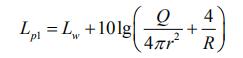 式中：Lp1——靠近开口处（窗户）室内某倍频带的声压级或A声级，dB；Lw——点声源声功率级（A计权或倍频带），dB;Q——指向性因数；通常对无指向性声源，当声源放在房间中心时，Q=1；当放在一面墙的中心时，Q=2；当放在两面墙夹角处时，Q=4；当放在三面墙夹角处时，Q=8；R——房间常数；R=Sα/(1-α)，S为房间内表面面积，m2；α为平均吸声系数；r ——声源到靠近围护结构某点处的距离，m。然后按室外声源预测方法计算预测点处的A声级。b.室外声源采用HJ2.4-2021《环境影响评价技术导则 声环境》点声源的几何发撒衰减公式：LA（r）＝LA(r0)-20Lg(r/ro)…………………………………………①                          式中：LA（r）—受声点A声级，dB(A)；LA(r0) —点声源的A声级，dB(A) ；r — 受声点距离。 叠加计算式：Leq = …                  …②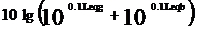 式中：Leqg——建设项目声源在预测点的等效声级贡献值，dB(A)；Leqb——预测点背景值，dB(A)。（3）预测结果由于本次为技改项目，厂界噪声预测由新增设备噪声贡献值叠加技改前厂界噪声值作为预测值，分析厂界噪声排放达标情况。受到现有工程影响的厂界噪声值采用《检测报告（九升（检）字【2022】第WT12076-2号）》中厂界噪声值（详见附件），其厂界噪声监测结果能够作为受到现有工程影响的厂界噪声值。结合表4-16，项目噪声预测结果详见下表4-17。表4-17  项目各厂界噪声预测值            单位：dB（A）根据上表可知，本项目通过合理布局，合理调节和安排生产工序，避免高噪声设备同时运行，选用低噪声设备、基座减震、隔声、距离衰减等降噪措施处理后，项目各厂界噪声排放值均能满足《工业企业厂界环境噪声排放标准》（GB12348-2008）中3类标准的要求。本项目周边50m范围内无声环境敏感目标，因此不对环境保护目标评价。本次评价按照《排污许可证申请与核发技术规范 金属铸造工业》（HJ1115-2020）、《排污单位自行监测技术指南 金属铸造工业》（HJ 1251-2022）和《排污单位自行监测技术指南 总则》（HJ 819-2017）等标准规范执行。项目噪声监测计划详见表4-18。表4-18 噪声监测计划四、固体废物污染防治措施营运期的固体废物主要是生活垃圾、生产固废。项目熔炼渣产生量按原材料使用总量2.5%计算，则熔炼渣产生量约为140t/a。项目脱模剂年使用量为2t/a，规格为50kg/桶，脱模剂空桶约为5kg/个，则废脱模剂桶产生量约为0.2t/a。废砂产生量按砂铸模型总量的5%计算，则为20t/a。旧砂再生处理过程产生的废料主要是铁屑，产生量约为0.22t/a。液压油年使用量为1t/a，规格为180kg/桶，废液压油桶约为10kg/个，则废液压油桶产生量约为0.12t/a。生活垃圾：生活垃圾交由园区统一清运，送城市垃圾填埋场处置。一般固废：熔炼渣、旧砂、废砂以及废料等采用包装工具（罐、桶、包装袋等）收集后暂存于固废暂存间（依托），定期交由物资回收公司回收处理。厂区北面设置建筑面积20m2的一般固废暂存间用于储存一般固体废物。危险废物：生产过程中产生的废脱模剂桶、废液压油桶、空压机含油废水、废棉纱和手套等危险废物分类收集后暂存于危废暂存间（依托），定期交由有危废资质的单位处理。废辅料桶在危废暂存间暂存后交给供应商进行回收。厂区北面设置建筑面积30m2的危险废物暂存间用于储存危险废物。表4-19 固体废物产生量一览表一般固废暂存间依托可行性分析：项目依托一般固废暂存间已通过环保验收，符合《一般工业固体废物贮存和填埋污染控制标准》（GB 18599-2020）及相关要求；已签订的熔炼渣和废砂处置协议（截止期为2024年4月19日）。技改项目产生的一般固废数量少于技改前，依托可行。表4-20  项目危险废物汇总表 表4-21  项目危险废物贮存场所基本情况表危险废物暂存间依托可行性分析：本项目依托危废暂存间已通过环保验收，符合《危险废物贮存污染控制标准》（GB 18597-2023）及相关要求；已签订的危废处置协议（截止期为2024年5月31日）。技改项目产生的危险废物数量同技改前减少，依托可行；废脱模剂桶、废液压油桶、空压机含油废水和废棉纱手套等分类收集，并在各容器桶下方设置收集托盘或设置有效围堰，危废暂存周期不得超过1年。建设单位在危废暂存间设立危险废物标识牌，危险废物在转移过程中，严格按照《危险废物收集 贮存 运输技术规范》（HJ2025-2012）及修改单要求执行“危险废物转移联单制”，防止存贮、转移中的二次污染发生。五、地下水、土壤环境影响及污染防治措施本项目位于工业园区内，厂界外500m范围内无地下水环境保护目标，项目对地下水基本无影响。项目可能对土壤的影响分析详见下表。表4-22  污染影响型建设项目土壤环境影响源及影响因子识别表本项目为技术改造项目，项目利用的车间地面已经全部硬化处理。为防止事故情况对土壤的污染，减少项目运行过程中对土壤环境的不利影响，本次评价将项目用地分为简单防渗区域、一般防渗区和重点防渗区。重点防渗区为熔炼区、生产线区域、脱模剂暂存区、废脱模剂桶和空压机含油废水暂存区，防渗等级应符合：等效黏土防渗层Mb≥6.0m，K≤1.0×10-7cm/s；或参照《危险废物填埋污染控制标准（GB 18598-2019）》执行。简单防渗区域为抛丸区和打磨区及钢材、硅铁、锰铁、铸造硅砂、膨润土等原材料暂存区，防渗等级应符合：等效黏土防渗层Mb≥1.5m，K≤1.0×10-7cm/s；或参照《危险废物填埋污染控制标准（GB 18598-2019）》执行。一般防渗区为其他区域，防渗等级应符合：一般地面硬化。项目在严格落实上述防渗措施的情况下，项目在营运期不会对地下水和土壤环境造成影响。六、环境风险（1）风险源技改项目环境风险源主要为脱模剂、液压油和危险废物（空压机含油废水）。根据《建设项目环境风险评价技术导则》（HJ169-2018）附录B，结合本项目危险物质储存情况，核算项目主要的危险物质数量与临界量比值（Q）。技改项目核算结果见下表。表4-23  项目主要危险物质数量与临界量比值表由上表可知，项目各环境风险物质不在《建设项目环境风险评价技术导则》（HJ169-2018）附录B表B.1以及表B.2中，项目Q值为0.0003，本项目环境风险较小，不影响环境风险等级。（2）环境风险识别技改项目主要的危险物质脱模剂、液压油和危险废物（空压机含油废水），主要有泄露的风险，泄漏物质可能造成地表水和地下水污染。储存：脱模剂、液压油为液体辅料，脱模剂不在厂区内进行大量储存，采用供应商随用随送的供应原则，其存放点为辅料流转暂存区，一次性泄漏量少。液压油不存储，仅在使用过程存在一定风险。因此在使用过程加强管理，设置禁烟、禁火标识，并配置灭火器材。危险废物（空压机含油废水）暂存于危废暂存间，地面采取防渗措施，设置托盘及围堰。运输：脱模剂、液压油和危险废物（空压机含油废水）在运输过程存在泄漏而进入沿线水体的风险。由于公司委托社会有相关资质的车辆进行原辅材料的运输，因此，本评价不考虑运输导致的环境风险。（3）环境风险防范措施技改项目环境风险防范措施：脱模剂、液压油等液体物料暂存区进行防渗处理，并在各容器的下方设置收集盘；远离火种、热源，设置“危险”、“禁止烟火”等警示标志及防静电措施等；对危废暂存间采取防渗措施，设置托盘及围堰，定期巡逻检查是否发生泄漏。企业按照相关要求及时更新风险评估和应急预案。七、生态环境技改项目位于规划园区内，无新增用地，无新建建筑，依托原有车间用地，因此不做生态环境保护分析。八、电磁辐射    无。内容要素排放口(编号、名称)/污染源污染物项目环境保护措施执行标准大气环境1#排气筒（DA006）颗粒物熔化废气采用集气罩收集后由专用管道引至旋风+湿式除尘器处理后再引至15m高排气筒排放有组织废气（颗粒物）、厂区内无组织废气（颗粒物和非甲烷总烃）执行《铸造工业大气污染物排放标准》（GB39726-2020）相关要求；有组织废气（非甲烷总烃和二氧化硫）和厂界无组织废气（颗粒物）执行《大气污染物综合排放标准》（DB50/418-2016）相关要求大气环境2#排气筒（DA005）颗粒物、非甲烷总烃、二氧化硫浇铸、抛丸和打磨废气分别采用集气罩收集后由专用管道引至旋风+袋式除尘器处理后再引至15m高排气筒排放有组织废气（颗粒物）、厂区内无组织废气（颗粒物和非甲烷总烃）执行《铸造工业大气污染物排放标准》（GB39726-2020）相关要求；有组织废气（非甲烷总烃和二氧化硫）和厂界无组织废气（颗粒物）执行《大气污染物综合排放标准》（DB50/418-2016）相关要求大气环境3#排气筒（DA003）颗粒物混砂、落砂、旧砂处理系统等废气产生点分别采用集气罩收集后由专用管道引至旋风+袋式除尘器处理后再引至15m高排气筒排放有组织废气（颗粒物）、厂区内无组织废气（颗粒物和非甲烷总烃）执行《铸造工业大气污染物排放标准》（GB39726-2020）相关要求；有组织废气（非甲烷总烃和二氧化硫）和厂界无组织废气（颗粒物）执行《大气污染物综合排放标准》（DB50/418-2016）相关要求大气环境厂房无组织颗粒物、非甲烷总烃、二氧化硫加强厂房机械通风有组织废气（颗粒物）、厂区内无组织废气（颗粒物和非甲烷总烃）执行《铸造工业大气污染物排放标准》（GB39726-2020）相关要求；有组织废气（非甲烷总烃和二氧化硫）和厂界无组织废气（颗粒物）执行《大气污染物综合排放标准》（DB50/418-2016）相关要求地表水环境生活污水COD、BOD5、SS、氨氮、石油类、动植物油员工生活污水排入厂区已建成的生化池处理达标后排入重庆西彭工业园区污水处理厂处理《污水综合排放标准》（GB8978-1996）三级声环境设备运行噪声建筑隔声、设备基础减振《工业企业厂界环境噪声排放标准》（GB12348-2008）3类标准电磁辐射////固体废物生活垃圾交由园区统一清运，送城市垃圾填埋场处置。熔炼渣、废砂和废料等一般固废分类收集后暂存于一般固废暂存间，定期交由物资回收公司处理。废脱模剂桶、废液压油桶、空压机含油废水、废棉纱和手套等危险废物分类收集后暂存于危废暂存间（30m2），定期交由有危废资质的单位处理。危废暂存间设置于厂房内北面，面积约30m2，单独的房间，设置有专用的容器和托盘用于危险废物的储存，并在明显处张贴危险废物的标识和岗位操作规范及规程。生活垃圾交由园区统一清运，送城市垃圾填埋场处置。熔炼渣、废砂和废料等一般固废分类收集后暂存于一般固废暂存间，定期交由物资回收公司处理。废脱模剂桶、废液压油桶、空压机含油废水、废棉纱和手套等危险废物分类收集后暂存于危废暂存间（30m2），定期交由有危废资质的单位处理。危废暂存间设置于厂房内北面，面积约30m2，单独的房间，设置有专用的容器和托盘用于危险废物的储存，并在明显处张贴危险废物的标识和岗位操作规范及规程。生活垃圾交由园区统一清运，送城市垃圾填埋场处置。熔炼渣、废砂和废料等一般固废分类收集后暂存于一般固废暂存间，定期交由物资回收公司处理。废脱模剂桶、废液压油桶、空压机含油废水、废棉纱和手套等危险废物分类收集后暂存于危废暂存间（30m2），定期交由有危废资质的单位处理。危废暂存间设置于厂房内北面，面积约30m2，单独的房间，设置有专用的容器和托盘用于危险废物的储存，并在明显处张贴危险废物的标识和岗位操作规范及规程。生活垃圾交由园区统一清运，送城市垃圾填埋场处置。熔炼渣、废砂和废料等一般固废分类收集后暂存于一般固废暂存间，定期交由物资回收公司处理。废脱模剂桶、废液压油桶、空压机含油废水、废棉纱和手套等危险废物分类收集后暂存于危废暂存间（30m2），定期交由有危废资质的单位处理。危废暂存间设置于厂房内北面，面积约30m2，单独的房间，设置有专用的容器和托盘用于危险废物的储存，并在明显处张贴危险废物的标识和岗位操作规范及规程。土壤及地下水污染防治措施厂房内分区防渗，厂房地面水泥硬化，液体物料暂存场、危废暂存间等为重点防渗区，抛丸区和打磨区及钢材、硅铁、锰铁、铸造硅砂、膨润土等原材料暂存区为简单防渗区域，其他区域为一般防渗区，涉及用油设备下方设置托盘厂房内分区防渗，厂房地面水泥硬化，液体物料暂存场、危废暂存间等为重点防渗区，抛丸区和打磨区及钢材、硅铁、锰铁、铸造硅砂、膨润土等原材料暂存区为简单防渗区域，其他区域为一般防渗区，涉及用油设备下方设置托盘厂房内分区防渗，厂房地面水泥硬化，液体物料暂存场、危废暂存间等为重点防渗区，抛丸区和打磨区及钢材、硅铁、锰铁、铸造硅砂、膨润土等原材料暂存区为简单防渗区域，其他区域为一般防渗区，涉及用油设备下方设置托盘厂房内分区防渗，厂房地面水泥硬化，液体物料暂存场、危废暂存间等为重点防渗区，抛丸区和打磨区及钢材、硅铁、锰铁、铸造硅砂、膨润土等原材料暂存区为简单防渗区域，其他区域为一般防渗区，涉及用油设备下方设置托盘生态保护措施////环境风险防范措施各液体物料暂存点进行防渗处理，并在液体物料桶下方设置托盘；对危废暂存间采取防渗措施，并设置托盘；定期巡逻检查是否发生泄漏；各车间及危废暂存间内禁止烟火各液体物料暂存点进行防渗处理，并在液体物料桶下方设置托盘；对危废暂存间采取防渗措施，并设置托盘；定期巡逻检查是否发生泄漏；各车间及危废暂存间内禁止烟火各液体物料暂存点进行防渗处理，并在液体物料桶下方设置托盘；对危废暂存间采取防渗措施，并设置托盘；定期巡逻检查是否发生泄漏；各车间及危废暂存间内禁止烟火各液体物料暂存点进行防渗处理，并在液体物料桶下方设置托盘；对危废暂存间采取防渗措施，并设置托盘；定期巡逻检查是否发生泄漏；各车间及危废暂存间内禁止烟火其他环境管理要求1、铁飞轮熔化废气采用集气罩收集后由专用管道引至旋风+湿式除尘器处理后通过15m高排气筒（DA006）排放；2、铁飞轮全自动浇铸生产线废气由新建集气罩收集后通过专用管道引至旋风和袋式除尘处理后通过15m高排气筒（DA005）排放；3、抛丸废气先经设备自带的滤筒除尘器处理后再引至旋风和袋式除尘处理后通过15m高排气筒（DA005）排放；4、打磨废气经新建集气罩收集后通过专用管道引至旋风和袋式除尘处理后通过15m高排气筒（DA005）排放；5、落砂废气经新建集气罩收集后通过专用管道引至旋风和袋式除尘处理后通过15m高排气筒（DA003）排放；6、严格按照《排污许可证申请与核发技术规范 金属铸造工业》（HJ1115-2020）、《排污单位自行监测技术指南 金属铸造工业》（HJ 1251-2022）和《排污单位自行监测技术指南 总则》（HJ 819-2017）相关要求和内容进行监测；7、及时更新风险评价和应急预案1、铁飞轮熔化废气采用集气罩收集后由专用管道引至旋风+湿式除尘器处理后通过15m高排气筒（DA006）排放；2、铁飞轮全自动浇铸生产线废气由新建集气罩收集后通过专用管道引至旋风和袋式除尘处理后通过15m高排气筒（DA005）排放；3、抛丸废气先经设备自带的滤筒除尘器处理后再引至旋风和袋式除尘处理后通过15m高排气筒（DA005）排放；4、打磨废气经新建集气罩收集后通过专用管道引至旋风和袋式除尘处理后通过15m高排气筒（DA005）排放；5、落砂废气经新建集气罩收集后通过专用管道引至旋风和袋式除尘处理后通过15m高排气筒（DA003）排放；6、严格按照《排污许可证申请与核发技术规范 金属铸造工业》（HJ1115-2020）、《排污单位自行监测技术指南 金属铸造工业》（HJ 1251-2022）和《排污单位自行监测技术指南 总则》（HJ 819-2017）相关要求和内容进行监测；7、及时更新风险评价和应急预案1、铁飞轮熔化废气采用集气罩收集后由专用管道引至旋风+湿式除尘器处理后通过15m高排气筒（DA006）排放；2、铁飞轮全自动浇铸生产线废气由新建集气罩收集后通过专用管道引至旋风和袋式除尘处理后通过15m高排气筒（DA005）排放；3、抛丸废气先经设备自带的滤筒除尘器处理后再引至旋风和袋式除尘处理后通过15m高排气筒（DA005）排放；4、打磨废气经新建集气罩收集后通过专用管道引至旋风和袋式除尘处理后通过15m高排气筒（DA005）排放；5、落砂废气经新建集气罩收集后通过专用管道引至旋风和袋式除尘处理后通过15m高排气筒（DA003）排放；6、严格按照《排污许可证申请与核发技术规范 金属铸造工业》（HJ1115-2020）、《排污单位自行监测技术指南 金属铸造工业》（HJ 1251-2022）和《排污单位自行监测技术指南 总则》（HJ 819-2017）相关要求和内容进行监测；7、及时更新风险评价和应急预案1、铁飞轮熔化废气采用集气罩收集后由专用管道引至旋风+湿式除尘器处理后通过15m高排气筒（DA006）排放；2、铁飞轮全自动浇铸生产线废气由新建集气罩收集后通过专用管道引至旋风和袋式除尘处理后通过15m高排气筒（DA005）排放；3、抛丸废气先经设备自带的滤筒除尘器处理后再引至旋风和袋式除尘处理后通过15m高排气筒（DA005）排放；4、打磨废气经新建集气罩收集后通过专用管道引至旋风和袋式除尘处理后通过15m高排气筒（DA005）排放；5、落砂废气经新建集气罩收集后通过专用管道引至旋风和袋式除尘处理后通过15m高排气筒（DA003）排放；6、严格按照《排污许可证申请与核发技术规范 金属铸造工业》（HJ1115-2020）、《排污单位自行监测技术指南 金属铸造工业》（HJ 1251-2022）和《排污单位自行监测技术指南 总则》（HJ 819-2017）相关要求和内容进行监测；7、及时更新风险评价和应急预案综上所述，拟建项目的建设符合当地环境功能区划要求；污染物排放符合国家、重庆市规定的污染物排放相应标准和总量控制指标要求。同时，项目选址符合园区规划，其建设符合国家及地方的产业政策。因此，建设单位在认真落实本环评所提出的各项污染防治措施，确保污染物达标排放的前提下，从环保角度来看，技改项目环境影响可行的。项目分类污染物名称现有工程排放量（固体废物产生量）①现有工程许可排放量②在建工程排放量（固体废物产生量）③本项目排放量（固体废物产生量）④以新带老削减量（新建项目不填）⑤本项目建成后全厂排放量（固体废物产生量）⑥变化量⑦废气颗粒物28.055 t/a0.946t/a26.356 t/a2.645 t/a-25.410t/a废气二氧化硫0.528 t/a0.264 t/a0.528 t/a0.264 t/a-0.264 t/a废气非甲烷总烃1.198 t/a0.868 t/a1.157 t/a0.909 t/a-0.289 t/a废气氮氧化物1.299 t/a001.299 t/a0废气油烟0.002t/a000.002 t/a0废气非甲烷总烃（油烟）0.001 t/a000.001 t/a0废水COD3.6 t/a003.6 t/a0废水BOD51.8 t/a001.8 t/a0废水SS2.88 t/a002.88 t/a0废水氨氮0.324 t/a000.324 t/a0废水动植物油0.72 t/a000.72 t/a0废水石油类0.144 t/a000.144 t/a0一般工业固体废物熔炼渣、废铁料、废砂等306t/a160.22t/a175.85 t/a290.37t/a-15.63 t/a危险废物废脱模剂桶、废液压油桶、空压机含油废水、废棉纱和手套等8.35t/a0.47t/a0.57t/a8.25t/a-0.1 t/a